МЕТОДИЧЕСКИЕ РЕКОМЕНДАЦИИпо проведению экскурсионных мероприятий  проекта «ЮИД в движении» по патриотическому воспитанию детей и подростков с вовлечением участников отрядов ЮИД и родительской общественности 2024 годПЕРЕЧЕНЬ СОКРАЩЕНИЙ И ОБОЗНАЧЕНИЙБДД – Безопасность дорожного движения;Госавтоинспекция РФ - Главное управление по обеспечению безопасности дорожного движения Министерства внутренних дел Российской Федерации;ДДТТ – Детский дорожно-транспортный травматизм Отряды ЮИД – Отряды юных инспекторов движения;ПДД РФ – Правила дорожного движения Российской Федерации;Региональные отделения ЮИД – Региональные отделения общероссийской общественной детско-юношеской организации «Юные инспекторы движения»;РФ – Российская Федерация;СИМ – Средства индивидуальной мобильности;ЮИД – Общероссийская общественная детско-юношеской организация «Юные инспекторы движения».НОРМАТИВНЫЕ ПРАВОВЫЕ ДОКУМЕНТЫКонвенция о правах ребенка (одобрена Генеральной Ассамблеей ООН 20.11.1989) (вступила в силу для СССР 15.09.1990);Указ Президента Российской Федерации от 7 мая 2018 г. № 204 «О национальных целях и стратегических задачах развития Российской Федерации на период до 2024 года;Федеральный закон «О безопасности дорожного движения» от 10 декабря 1995 г. № 196-ФЗ;Федеральный закон «Об основных гарантиях прав ребенка в Российской Федерации» от 24.07.1998 N 124-ФЗ;Федеральный закон «Об объектах культурного наследия (памятниках истории и культуры) народов Российской Федерации» от 25.06.2002 N 73-ФЗ;Федеральный закон «Об образовании в Российской Федерации» от 29 декабря 2012 г. № 273-ФЗ;Паспорт федерального проекта «Безопасность дорожного движения», утвержденный проектным комитетом по национальному проекту «Безопасные и качественные автомобильные дороги» (протокол 20 декабря 2018 г. № 4); Постановление Правительства Российской Федерации от 23 октября 1993 г. № 1090 «О правилах дорожного движения»;Постановление Главного государственного санитарного врача Российской Федерации от 28 января 2021 г. № 2 Об утверждении санитарных правил и норм СанПиН 1.2.3685-21 «Гигиенические нормативы и требования 29 Методические рекомендации - 03 к обеспечению безопасности и (или) безвредности для человека факторов среды обитания»;Распоряжение Правительства Российской Федерации от 8 января 2018 г. № 1-р «Об утверждении Стратегии безопасности дорожного движения в Российской Федерации на 2018–2024 годы»; Письмо Министерства просвещения РФ от 16 июня 2022 г. N 06-836 «О направлении информации»;ГОСТ Р 54605-2017 «Туристские услуги. Услуги детского туризма. Общие требования».ТЕРМИНЫ И ОПРЕДЕЛЕНИЯиспользующиеся в методических рекомендацияхДорожно-транспортные ситуации – рассматриваемая отдельно взятая ситуация дорожного движения, развивающаяся в условиях реальной дорожной обстановки. Как правило, рассмотрение ситуации связано с оценкой риска происшествий и дорожных конфликтов, в том числе их причин и последствий.Обзорная экскурсия – разновидность экскурсии, позволяющая охватить ключевые аспекты темы и сформировать общие представления по охватываемым в ходе посещения достопримечательностей вопросам. Организатор – лицо, выступающее в качестве организатора проведения мероприятий проекта «ЮИД в движении» на территории муниципалитета. Организатором могут выступать как некоммерческие организации, в том числе, региональные отделения ЮИД, ресурсные центры по профилактике детского дорожно-транспортного травматизма и др., так и физические лица, в том числе педагоги образовательных организаций.Проект «ЮИД в движении» - Всероссийский проект ООДЮО «ЮИД», стартовавший в 2023 году. Целью проекта является развитие интереса юных россиян к истории своей страны, воспитание патриотических чувств, а также профилактика детского дорожно-транспортного травматизма, путем привлечения к экскурсиям квалифицированных инструкторов в области безопасности дорожного движения, совместно с которым участники мероприятия разбирают и изучают дорожно-транспортные ситуации, которые встречаются им на маршруте, проверяют свои знания на практике и восполняют их в ходе дискуссий и интерактивных активностей.Туристический маршрут – маршрут, который проходят участники экскурсии в ходе мероприятия «ЮИД в движении».Экскурсия – коллективное посещение группой детей достопримечательных мест с культурно-просветительскими целями в ходе мероприятий проекта «ЮИД в движении». МЕТОДИЧЕСКИЕ РЕКОМЕНДАЦИИОбщие положенияНастоящие методические рекомендации об организации проведения мероприятий проекта по патриотическому воспитанию детей и подростков с вовлечением участников отрядов ЮИД и родительской общественности «ЮИД в движении» (далее – Рекомендации) определяют основные положения по проведению экскурсионных мероприятий с целью развития патриотического воспитания среди детей и подростков посредством экскурсионной деятельности с использованием СИМ и велосипедов (далее – экскурсий).Рекомендации предусматривают организацию работы по проведению мероприятий проекта «ЮИД в движении» в муниципальных образованиях субъектов РФ по разработке сценарного плана проведения мероприятий с участием несовершеннолетних, в том числе, в составе семейных команд, в ходе экскурсий, по организации безопасного экскурсионного маршрута, предусматривающего прохождение пути по участкам улично-дорожной сети на СИМ и велосипедах. При организации экскурсий «ЮИД в движении» с участием несовершеннолетних вне образовательной деятельности, проведение мероприятий проекта регулируется с учетом законодательства Российской Федерации о туристической деятельности.При организации экскурсий «ЮИД в движении» с участием несовершеннолетних в рамках образовательного процесса, проведение мероприятий проекта регулируется с учетом Федерального закона от 29 декабря 2012 г. N 273-ФЗ «Об образовании в Российской Федерации» и иными нормативно-правовыми актами, регулирующими организацию образовательной деятельности.В рамках осуществления образовательного процесса в форме экскурсий к проведению историко-культурной части мероприятия привлекается юридическое или физическое лицо (далее – экскурсовод), оказывающее услуги по проведению экскурсионного мероприятия с несовершеннолетними по пути следования туристического маршрута. К проведению части, направленной на профилактику ДДТТ привлекается инструктор в области БДД, имеющий соответствующее образование и опыт работы в области профилактики ДДТТ.В качестве лица, привлекаемого к проведению экскурсионной деятельности в качестве экскурсовода, может выступать педагогический работник образовательной организации.При отсутствии на территории муниципалитета велосипедной инфраструктуры, включая велосипедные и/или велопешеходные дорожки, полосы для велосипедистов, проезжей части велосипедной зоны организаторы мероприятий должны руководствоваться пунктами, изложенными в разделе 24 ПДД РФ в целях обеспечения безопасности несовершеннолетних при поездках на велосипедах и СИМ. Рекомендуемая длительность проведения экскурсии составляет 120 минут, из которых не менее чем 30 минут затрачивается на проведение вводного инструктажа по правилам передвижения на СИМ и велосипедах.Период проведения экскурсий охватывает 6 месяцев с мая по октябрь, что связано с безопасностью проведения уличной экскурсионной деятельности при перемещении на СИМ и велосипедах и соответствует периодам открытия и закрытия сезонов проката СИМ и велосипедов.Проведение экскурсий во время неблагоприятных погодных условий, при влажном дорожном покрытии, а также при средней температуре воздуха ниже 10 градусов по цельсию запрещено из соображений безопасности организации мероприятий с участием несовершеннолетних, передвигающихся на СИМ и велосипедах.Мероприятия не проводятся в тёмное время суток, при недостаточном уровне естественного и/или искусственного освещения.К участию в экскурсиях допускаются несовершеннолетние, а также их родители, имеющие комплект индивидуальной защиты, а также световозвращающие элементы в целях обеспечения видимости участников.При формировании списков участников экскурсионных мероприятий старше 14 лет, организатору рекомендуется включать в списки не менее 50% несовершеннолетних участников, использующих для передвижения СИМ. О приоритете использования СИМ для передвижения лиц старше 14 лет, в т.ч. в составе семейных команд, организатор оповещает заранее при подготовке анонсирующего сообщения о проведении экскурсионных мероприятий.В качестве участников экскурсионных мероприятий могут быть привлечены дети с ограниченными возможностями здоровья, чьи нарушения в развитии физического или психического здоровья позволяют допустить их к управлению СИМ или велосипедами, а также принять участие в комплексе мероприятий программы. При этом, сценарный план экскурсионных мероприятий может быть адаптирован с учетом особенностей здоровья участников в соответствии с действующими нормативно-правовыми документами Российской Федерации.Информирование потенциальных участников мероприятий о проведении экскурсионных мероприятий осуществляется организатором в сети Интернет посредством создания информационного поста, информационной страницы или иным способом, включая использование информационных ресурсов региональных отделений ЮИД или отрядов ЮИД, а также средства массовой информации.Организатором осуществляется информационное сопровождение результатов проведения экскурсионных мероприятий в сети Интернет посредством создания информационного поста, информационной страницы или иным способом, включая использование информационных ресурсов региональных отделений ЮИД или отрядов ЮИД, а также средства массовой информации.Организатором мероприятий ведутся график проведения экскурсионных мероприятий и списки участников мероприятий. Ведение графиков и списков рекомендуется осуществлять в электронном виде.Количество проводимых экскурсий в муниципалитете определяется организатором и может варьироваться в зависимости от климата, погодных условий, географического расположения муниципалитета и иных факторов. К проведению мероприятий проекта могут быть привлечены сотрудники Госавтоинспекции РФ, а также иные заинтересованные лица, в целях проведения профилактики ДДТТ с участием несовершеннолетних, повышения образовательной ценности историко-культурной программы сценарного плана экскурсионных мероприятий, а также привития нравственных и духовных ценностей детской аудитории, как части процесса социализации и формирования личности.Мероприятия по разработке сценарных планов экскурсий с участием несовершеннолетнихСценарные планы экскурсионных мероприятий с несовершеннолетними (далее – Сценарные планы) направлены на расширение инструментов по воспитанию патриотических чувств и формированию уважения к истории своей малой родины, а также воспитанию культуры безопасного участия в дорожном движении, посредством вовлечения в экскурсии с прохождением маршрута на СИМ и велосипедах. Сценарные планы разрабатываются с учетом включения в них как историко-культурной программы, так и блоков по профилактике ДДТТ, включая предварительное проведение инструктажа с участниками экскурсий перед началом прохождения историко-культурной программы (пример Сценарного плана представлен в Приложении Б).Историко-культурная программа Сценарного плана разрабатывается с учетом расположения на территории муниципального образования экскурсионных объектов культурного наследия и возможности их объединения в единый маршрут прохождения в ходе обзорной экскурсии.В соответствии со статьей 4 Федерального закона от 25.06.2002 № 73-ФЗ «Об объектах культурного наследия (памятниках истории и культуры) народов Российской Федерации». в программу Сценарного плана могут быть включены такие объекты культурного наследия как:объекты культурного наследия федерального значения;объекты культурного наследия регионального значения;объекты культурного наследия местного (муниципального) значения.В содержании историко-культурной программы Сценарного плана приоритетное внимание уделяется формированию чувства патриотизма, гражданственности, уважения к истории своей малой родины и Российской Федерации, культурному наследию и традициям многонационального народа страны, уважения к старшему поколению, труду, правопорядку, ценности семьи, важности сохранения исторической памяти. При разработке историко-культурной программы Сценарного плана рекомендуется учитывать значение объектов культурного наследия, подчеркивающих историю муниципалитета и героев, исторических личностей, проживавших, либо совершивших свои подвиги, принявших исторически-значимые решения, создавшие объект искусства и др. на территории муниципалитета, где проводится экскурсия.Содержание образовательной деятельности в рамках разработки Сценарного плана рекомендуется формировать с учетом актуальных образовательных программ установленного образца: Примерной основной образовательной программой основного общего образования (протокол от 15 сентября 2022 г. N 6/22); Примерной основной образовательной программой основного общего образования (протокол от 4 февраля 2020 г. N 1/20); Примерной основной образовательной программой среднего общего образования (протокол от 28 июня 2016 г. N 2/16-з).Содержание воспитательной деятельности в рамках разработки Сценарного плана рекомендуется формировать с учетом Примерной рабочей программы воспитания для общеобразовательных организаций (протокол от 23 июня 2022 г. № 3/22).Программа по профилактике ДДТТ и формированию безопасного участия в дорожном движении Сценарного плана разрабатывается с учетом положений, изложенных в ПДД РФ.При разработке программы по профилактике ДДТТ Сценарного плана особое внимание уделяется правилам передвижения несовершеннолетних на СИМ и велосипедах, а также в качестве пешеходов.Содержание программы по профилактике ДДТТ Сценарного плана включает в себя программу инструктажа для участников экскурсии (см. Приложение А), а также практическую часть по рассмотрению участниками экскурсий совместно с инструктором дорожно-транспортных ситуаций, встречающихся по ходу следования туристического маршрута. Дорожно-транспортные ситуации, а также вопросы, требующие особого внимания экскурсантов, как участников дорожного движения, обозначаются и разбираются инструктором во время передвижения между объектами культурного наследия.В Сценарный план включается проведение викторины по 10 вопросам, направленным на проверку знаний участников экскурсии в области знания ПДД РФ и правил безопасного участия в дорожном движении (см. Приложение В). На обсуждение каждого из вопросов викторины рекомендуется отводить не более 5 минут.Мероприятия по организации безопасных экскурсионных маршрутов с участием несовершеннолетнихВыбор мест проведения экскурсий определяется с учетом возможностей реализации образовательных и воспитательных задач, а также обеспечения безопасного передвижения участников экскурсий по объектам улично-дорожной сети при прохождении туристического маршрута.При разработке туристических маршрутов учитывается возможность их прохождения посредством передвижения на СИМ и велосипедах с учетом положений, изложенных в ПДД РФ, и возможностью безопасного преодоления маршрута несовершеннолетними с учетом возрастного состава участников экскурсионной группы.Разработка туристического маршрута может проводиться совместно с сотрудниками Госавтоинспекции РФ.Туристический маршрут не рекомендуется проводить по объектам улично-дорожной сети, имеющим дефекты дорожного покрытия, резкие уклоны дороги, по дорогам, не имеющим твердого покрытия (асфальта, тротуарной плитки и др.).При планировании туристического маршрута экскурсии запрещено проводить маршрут или его части посредством выезда на автомобильные магистрали, с установленным дорожным знаком 5.1 «Автомагистраль».Остановки на туристическом маршруте разрабатываются с учетом возможности безопасного размещения участников экскурсии, передвигающихся на СИМ и велосипедах, на объектах улично-дорожной сети.Остановки на туристическом маршруте, должны располагаться таким образом, чтобы экскурсионная группа не являлась помехой для движения пешеходов и других участников дорожного движения.Перед утверждением туристического маршрута экскурсии организатору или ответственному за планирование маршрута лицу рекомендуется предварительно изучить маршрут в условиях реальной дорожной ситуации.Оборудование для проведения мероприятий проекта «ЮИД в движении»В целях обеспечения личной безопасности участников экскурсий, к мероприятиям допускаются несовершеннолетние, имеющие при себе комплект индивидуальной защиты. Комплекты индивидуальной защиты должны иметь также лица, достигшие возраста совершеннолетия, передвигающиеся на СИМ и велосипедах, в частности, экскурсовод и инструктор.В комплект средств индивидуальной защиты входят:- шлем;- налокотники;- наколенники;Организатором может быть проведена выдача комплектов индивидуальной защиты при наличии необходимого количества оборудования из расчета на каждого участника экскурсии. При выдаче шлемов, участники экскурсий должны использовать одноразовые гигиенические подшлемники, выдаваемые с комплектом средств индивидуальной защиты.Участникам рекомендуется иметь при себе жилеты со световозвращающими элементами, либо иные элементы одежды с нанесением на них световозвращающих элементов.Выдача жилетов со световозвращающими элементами может производиться организатором на время прохождения участниками экскурсионного маршрута по аналогии с п. 4.3. Рекомендаций.Участники экскурсии, а также экскурсовод и инструктор передвигаются на личных СИМ или велосипедах, если не предусмотрено их выдачи организатором на время проведения экскурсии.В соответствии с условиями предоставления услуг сервисами кикшеринга и байкшеринга, экскурсовод и инструктор, а также родители несовершеннолетних могут использовать для передвижения взятые в аренду СИМ или велосипеды. В целях обеспечения участников экскурсий, а также экскурсовода и инструктора необходимым оборудованием допускается обращение организатора в региональные ресурсные центры по профилактике детского дорожно-транспортного травматизма, оснащенные мобильным автогородком «Лаборатория безопасности», а также региональные отделения ЮИД для взаимодействия по проведению мероприятий проекта и расширению методических возможностей. Рекомендуемый порядок проведения мероприятий проекта «ЮИД в движении»Для проведения экскурсионных мероприятий, рекомендуется придерживаться следующего алгоритма действий:- организовать встречу участников экскурсии в точке сбора, оговоренной заранее во время анонса проведения мероприятия в сети Интернет;- по окончанию сбора экскурсионной группы, обозначить цель и задачи мероприятия, обсудить правила проведения экскурсии и детали прохождения туристического маршрута;- провести инструктаж по правилам передвижения на СИМ и велосипедах, а также убедиться в том, что элементы индивидуальной защиты корректно закреплены участниками;- приступить к проведению культурно-исторической части и части по профилактике ДДТТ Сценарного плана по ходу прохождения туристического маршрута совместно с экскурсионной группой;- провести в ходе экскурсии викторину по выявлению знаний участников экскурсии в области ПДД РФ и безопасного участия в дорожном движении.Приложение АПРИМЕР СЦЕНАРИЯ ИНСТРУКТАЖА 
ПО ПРАВИЛАМ ПЕРЕДВИЖЕНИЯ НА СИМ И ВЕЛОСИПЕДАХВ блоках представлено комплексное рассмотрение 6 тем в формате сценария по проведению инструктажа с несовершеннолетними, а также их родителями, принимающими участие в экскурсионных мероприятиях:Использование средств индивидуальной защиты для велосипедистов и лиц, использующих для передвижения СИМ;Правила дорожного движения для велосипедистов и лиц, использующих для передвижения СИМ;Правила дорожного движения для пешеходов;Пешеходный переход: регулируемый и нерегулируемый;Взаимодействие с пешеходами;Отвлечение внимания;Безопасность при управлении велосипедом и СИМ.Проведение инструктажа перед началом экскурсии подразумевает обязательное освещение всех шести тематических блоков. Содержание блоков может быть адаптировано в зависимости от зон, по которым проходит маршрут экскурсии – например, если маршрут пролегает только по велодорожкам, инструктором отдается больший приоритет освещению тем правил и безопасности передвижения по велодорожкам, при этом, инструктором также должны быть освещены правила по передвижению и в пределах других зон, в целях повышения безопасности участников. Материал инструктажа также адаптируется в зависимости от возраста участников экскурсионной группы, наличия у участников групп ограниченных возможностей здоровья и др.Блок 1. Использование средств индивидуальной защиты для велосипедистов и лиц, использующих для передвижения СИМИнструктор: Здравствуйте, участники экскурсии «ЮИД в движении»! Сегодня вы пройдете увлекательный маршрут и сможете познакомиться ближе с историей нашей страны. Наша с вами прогулка будет проходить на велосипедах и СИМах, а это значит, что прежде, чем мы отправимся в путь, необходимо обратить внимание на безопасность передвижения.Кстати, кто из вас знает, что означает аббревиатура «СИМ»?(Инструктор обращается к детям, ждет ответа).Верно, «СИМ» — это средства индивидуальной мобильности, совсем юная категория транспортных средств. Некоторые (многие) из вас совершат поездку на СИМах, а именно электросамокатах. Какие ещё СИМы вам известны?(Инструктор обращается к детям, ждет ответа).Правильно, СИМов существует большое количество: к ним относятся электросамокаты, моноколеса, гироскутеры и многие другие устройства. Передвижение на них, также, как и передвижение на велосипеде, требует использования специальных средств индивидуальной защиты, а также использования световозвращающих элементов, чтобы быть заметными для других участников дорожного движения. И хотя в текст Правил дорожного движения РФ - главного документа для участников дорожного движения, в котором закреплены правила их действий на дороге, не обязывает велосипедистов и тех, кто управляет СИМ, пользоваться велошлемами, данный элемент защиты способен уберечь вас от многих травм в случае падения. Всегда помните о том, что ваша безопасность – важнейший приоритет во время движения. Вне зависимости от того, являетесь ли вы пешеходом, пассажиром или передвигаетесь на СИМ или велосипеде.Давайте рассмотрим, что входит в средства индивидуальной защиты. Уже был назван велошлем, но, помимо него также не менее важно использовать наколенники и налокотники, а под сам шлем надевать специальную гигиеническую шапочку. Для того, чтобы защита была эффективной, необходимо правильно надевать и застегивать все элементы. Помните, что движение в незастегнутом шлеме очень опасно – в случае падения он не только не сможет защитить от удара голову, но и способен стать причиной травмы. Не меньшую опасность представляют неотрегулированные налокотники и наколенники. Все элементы защиты должны соответствовать вашему росту и весу, чтобы действительно уберечь вас от синяков, ушибов и переломов.Уважаемые участники экскурсии, давайте приступим к тому, чтобы надеть свои комплекты защиты!(Инструктор предлагает участникам проверить свои средства защиты и отвечает на возможные вопросы аудитории по правильной регулировке элементов. К процессу могут быть привлечены родители детей и подростков в случае необходимости).Блок 2. Правила дорожного движения для велосипедистов и лиц, использующих для передвижения СИМИнструктор:Теперь, когда мы с вами удостоверились в том, что защита закреплена правильно, давайте вспомним о правилах передвижения на СИМ и велосипеде. Для начала необходимо определить, где разрешено передвигаться на СИМах и велосипедах.Начиная с 14 лет ехать на СИМ и велосипеде необходимо строго по велосипедной, велопешеходной дорожкам, проезжей части велосипедной зоны или полосе для велосипедистов. Если у велосипедиста отсутствует возможность передвигаться по ним, например, такие зоны попросту отсутствуют, то двигаться необходимо по правому краю проезжей части. Существуют ещё два случая, при которых допускается движение по правому краю проезжей части:Ширина габаритов велосипеда, специального прицепа к нему или перевозимого груза (коробки, сумки или чего-либо иного) превышает 1 м;Велосипедисты передвигаются колонной.Помните о том, что движение по правому краю проезжей части сопряжено с большим количеством рисков. От вас требуется предельная внимательность за дорожной ситуацией, когда вы передвигаетесь по правому краю проезжей части дороги. Важно помнить о наличии слепых зон как легковых, так и грузовых автомобилей, из-за чего вы можете пропасть из виду для водителей, что наиболее опасно, когда вы совершаете поворот направо одновременно с транспортным средством. Скажите, разрешен ли поворот налево велосипедистам и лицам, использующим для передвижения СИМ?(Инструктор обращается к детям, ждет ответа).Поворачивать налево разрешено, но необходимо помнить о двух исключениях:- запрещено поворачивать налево или разворачиваться на дорогах с трамвайным движением;- запрещено поворачивать налево или разворачиваться на дорогах, имеющих более одной полосы для движения в данном направлении (кроме случаев, когда из правой полосы разрешен поворот налево, и за исключением дорог, находящихся в велосипедных зонах).Кроме того, двигаясь по правому краю проезжей части необходимо соблюдать предписания дорожных знаков.Давайте поиграем в игру: я буду называть дорожные знаки, а вы должны ответить, какие из них вам необходимо соблюдать, когда вы передвигаетесь по правому краю проезжей части.(Инструктор называет не менее 10 дорожных знаков, учитывая те дорожные знаки, которые встретятся участникам экскурсии по маршруту следования, и которые отвечают условию соблюдения их предписаний велосипедистами и лицами, использующими для передвижения СИМ. С помощью короткой игры длительностью менее 5 минут инструктор не только проверяет знания участников, но и готовит их к прохождению маршрута экскурсии. При прохождении маршрута экскурсии инструктор повторно обращает внимание участников на встречающиеся им дорожные знаки и их предписания).Молодцы!Итак, в случае, если движение невозможно по правому краю проезжей части, велосипедист может начать движение по обочине. Но, помните, что передвижение по обочине также связано с большим количеством рисков для вас. В число рисков входит как отсутствие твердого дорожного покрытия, так и опасность проколоть покрышку острыми камнями или другими предметами, что приведет к потере устойчивости велосипеда. Те же опасности затрагивают и СИМ, имеющим камерные колеса.Итак, вернемся к обсуждению. Велосипедистам разрешается ехать по тротуару или пешеходной дорожке… В каких случаях?(Инструктор обращается к детям, ждет ответа).Верно, если отсутствуют велосипедная и велопешеходная дорожки, полоса для велосипедистов либо отсутствует возможность двигаться по ним, движение по правому краю проезжей части или обочине также не представляется возможным. Но, есть ещё один случай – если велосипедист сопровождает ребенка младше 14 лет, либо перевозит ребенка младше 7 лет.Давайте повторим приоритет движения по различным зонам на велосипеде, для тех, кто уже достиг 14 лет:велосипедная и велопешеходная дорожки, полоса для велосипедистов;правый край проезжей частиобочинатротуар или пешеходная дорожка.(Инструктор обращается к детям, проговаривает порядок приоритета движения вместе с участниками экскурсии).Другой приоритет в движении по различным дорожным зонам у тех, кто передвигается на электросамокатах и других СИМ. Несмотря на то, что лицо, использующее для передвижения СИМ, должно в первую очередь ехать по велосипедной, велопешеходной дорожкам, проезжей части велосипедной зоны или полосе для велосипедистов, допускается передвигаться по пешеходной зоне. С одним условием – масса устройства не должна превышать 35 кг. Электросамокаты, которые можно арендовать в городе, соответствуют данному условию, но при покупке личного самоката или другого устройства необходимо проверять – не превышает ли масса СИМ данное значение. Похожее условие действует для движения по тротуару и пешеходной дорожке – масса СИМ не должна быть более 35 кг. Но, при этом, должны отсутствовать велодорожки, велопешеходные дорожки и др. Либо, речь идет о сопровождении ребенка младше 14 лет, движущегося на велосипеде или СИМ.Если движение по всем вышеперечисленным зонам невозможно, тогда допустимо ехать по обочине. Допустимо, но не максимально безопасно. А двигаться по правому краю проезжей части лицо, использующее для передвижения СИМ, может только при одновременном соблюдении трех условий:двигаться невозможно даже по обочине;на дороге разрешено движение транспортных средств со скоростью не более 60 км/ч, а также велосипедов;у СИМ есть: тормозная система, система подачи звукового сигнала (звонок), световозвращатели белого цвета спереди оранжевого или красного цвета с боковых сторон и красного цвета сзади, фонарь белого цвета спереди.Вы уже заметили, что приоритеты в движении по различным зонам у велосипедистов и лиц, использующих для передвижения СИМ, отличаются друг от друга. Можете назвать эти отличия?(Инструктор обращается к детям, ждет ответа).Правила движения на велосипедах и СИМ значительно проще для тех, кому от 7 до 14 лет – вам разрешено ехать по тротуарам, пешеходным, велосипедным и велопешеходным дорожкам, а также в пределах пешеходных зон. Как видите, до 14 лет ехать по выделенным велосипедным полосам запрещено – это действительно требует от вас хороших знаний Правил дорожного движения, умения быстро реагировать на любые возникающие опасности и избегать опасных действий, таких как игры на дороге или желание выполнить какой-нибудь трюк.Для нас с вами важно сегодня запомнить, что вне зависимости от того, на чем вы передвигаетесь, приоритет всегда стоит отдавать велосипедным и велопешеходным дорожкам. Это самые безопасные зоны для вашего перемещения по городу на велосипеде или СИМ.Вспомним о том, что запрещено делать при движении на велосипеде или СИМ:передвигаться, не держась за руль велосипеда или СИМ хотя бы одной рукой. Помните, что, управляя рулем одной рукой, вы теряете контроль над велосипедом, СИМ. В случае экстренной ситуации потратите драгоценные секунды на то, чтобы удержать велосипед или СИМ, не сможете быстро скорректировать траекторию движения.перевозить груз, который выступает более чем на 0,5 м по длине или ширине за габариты, или груз, мешающий управлению.Передвигаясь на велосипеде или СИМ перевозите свои вещи в рюкзаках или корзине/багажнике велосипеда. Любые перевозимые вами предметы не должны мешать движению и создавать каких-либо помех для управления.перевозить пассажиров, если это не предусмотрено оборудованием или конструкцией велосипеда или средства индивидуальной мобильности;Перевозить пассажиров при отсутствии для них специальных сидений категорически запрещено, так как это подвергает и вас, и пассажира серьёзным опасностям в случае столкновений и иных дорожных происшествий. Кроме того, если конструкцией самоката или СИМ не предусмотрено наличие места для пассажира, совершение данного нарушения приводит к ряду серьёзных проблем, оказывающих влияние на управление – начиная от смещения центра тяжести велосипеда/СИМ, заканчивая потерей мобильности самим велосипедистом, лицом, использующим для передвижения СИМ.перевозить детей до 7 лет при отсутствии специально оборудованных для них мест;Этот пункт в первую очередь касается присутствующих среди участников экскурсии родителей и тех, у кого есть братья, сестры, друзья младше 7 лет. Перевозя детей до 7 лет вне специально оборудованных мест – вы серьёзно рискуете их жизнью и здоровьем, так как риски получить серьёзные травмы детьми этого возраста значительно выше.поворачивать налево или разворачиваться на дорогах с трамвайным движением и на дорогах, имеющих более одной полосы для движения в данном направлении (кроме случаев, когда из правой полосы разрешен поворот налево, и за исключением дорог, находящихся в велосипедных зонах);Данный пункт мы с вами уже разобрали более подробно ранее.пересекать дорогу по пешеходным переходам.Каждый раз, когда вы подъезжаете к пешеходному переходу необходимо спешиваться, едете ли вы на велосипеде или на СИМ не имеет значения. Данное правило появилось по нескольким причинам:Спешившийся становится пешеходом и пересекая дорогу, он идет со скоростью пешеходов, не создавая им помех для движения;Быстро движущийся человек на велосипеде или СИМ может быть незаметным для водителей, неожиданно появляться на дороге. Наибольшую опасность такие действия представляют на нерегулируемом пешеходном переходе, то есть таком, где отсутствует пешеходный, транспортный светофор или регулировщик.Перейдем же к обсуждению того, как необходимо пересекать пешеходный переход по всем правилам!Блок 3. Правила дорожного движения для пешеходовИнструктор:Велосипедисты и лица, использующие для передвижения СИМ, очень часто оказываются пешеходами. Мы с вами уже упомянули о том, что пересекать пешеходные переходы необходимо спешившись. В таких ситуациях вы меняете свою роль участника дорожного движения на пешехода. Кроме того, вы становитесь пешеходами каждый раз, когда во время маршрута совершается остановка.Давайте вспомним о правилах дорожного движения для пешеходов. Где должны двигаться пешеходы?(Инструктор обращается к детям, ждет ответа).Правильно! Пешеходам необходимо двигаться по тротуарам, пешеходным и велопешеходным дорожкам, а при их отсутствии по обочинам. Если движение в этих зонах невозможно, то пешеходы могут двигаться по велосипедной дорожке или идти в один ряд по краю проезжей части. При этом приоритет движения будет у… велосипедистов и лиц, использующих для передвижения СИМ.Во время экскурсии мы будем совершать остановки таким образом, чтобы не становиться помехой для движения других участников дорожного движения. В случаях, когда потребуется пешее движение, в соответствии с Правилами дорожного движения, мы будем передвигаться по тротуарам и пешеходным дорожкам. Кто знает почему?(Инструктор обращается к детям, ждет ответа).Всё верно, речь идет о пункте 4.2 Правил дорожного движения – именно в данных зонах, а при их отсутствии по обочинам, разрешено водить группы детей.Как пешеходы мы с вами обязаны переходить дорогу по пешеходным переходам, о чем мы сейчас поговорим с вами подробнее. Вы уже знаете, что в местах, где движение регулируется, пешеходы должны соблюдать сигналы..?(Инструктор обращается к детям, ждет ответа).Правильно! Регулировщика или пешеходного светофора, а при его отсутствии – транспортного светофора.Блок 4. Пешеходный переход: регулируемый и нерегулируемыйИнструктор:С первого взгляда может показаться, что пересечение пешеходного перехода очень простая задача. Но, так только кажется. Наверняка, многие из вас уже слышали о том, что такое дорожные ловушки и как много их вблизи и непосредственно на самих пешеходных переходах. Избежать большого количества опасностей несложно, если вы проявите достаточную внимательность и научитесь применять свои знания о правилах пересечения пешеходных переходов на практике. Виды пешеходных переходов различны – это и наземные, и подземные и надземные пешеходные переходы. Мы с вами поговорим сегодня только об одном типе – наземных, которые встретятся нам по мере продвижения по маршруту экскурсии. Такие пешеходные переходы разделяются на два типа – регулируемые пешеходные переходы, вблизи которых установлен транспортный, пешеходный светофор или движением руководит регулировщик, и нерегулируемый, где светофоры и регулировщик отсутствуют. Регулируемый пешеходный переходЧтобы пересечь пешеходный переход, необходимо вспомнить простой алгоритм: «Стой!-Смотри!-Слушай!-Думай!-Иди!». Многие из вас с ним уже очень хорошо знакомы. Давайте проговорим каждый элемент нашего алгоритма, чтобы обновить свои знания и помочь тем, кто с алгоритмом ещё не знаком.Что мы делаем, когда необходимо совершить действие «СТОЙ!»?(Инструктор обращается к детям, ждет ответа).Всё верно, необходимо не только остановиться перед проезжей частью дороги на тротуаре, но убедиться в том, что пешеходный переход безопасен для его пересечения – подходя к пешеходному переходу, вы уже можете наблюдать ситуацией на дороге. Останавливаясь на велосипеде или СИМ, необходимо спешиться и передвигаться по пешеходному переходу в качестве пешехода. Далее – «СМОТРИ!»(Инструктор обращается к детям, ждет ответа).Действительно, очень важно осмотреться по сторонам, чтобы верно оценить дорожную обстановку. Порядок осмотра проезжей части дороги таков: смотрите налево – направо – снова налево. Только после этих действий можно начинать переходить проезжую часть дороги. Если же вы переходите дорогу на перекрестке или вблизи места, где водитель поворачивает направо, тем самым двигаясь в сторону пешеходного перехода, по которому вы решили пойти – обязательно обернитесь через левое плечо, чтобы убедиться, что сзади вас отсутствует опасность.Теперь – «СЛУШАЙ!»(Инструктор обращается к детям, ждет ответа).Переходя пешеходный переход очень важно не только видеть дорожную ситуацию, но и реагировать на звуки – это может быть шум от движущегося автомобиля, водитель которого не видит вас по каким-то причинам, звуки торможения автомобиля, а также спецсигналы от проезжающих мимо транспортных средств. Такие автомобили имеют приоритет перед движением пешеходов.Следующее действие – «ДУМАЙ!»(Инструктор обращается к детям, ждет ответа).После того, как вы собрали всю информацию о дорожной ситуации – помните, что все действия занимают секунды – необходимо принять решение о том, безопасно ли пересечение проезжей части дороги. Если вашей безопасности ничто не угрожает, можно преступить к последнему элементу алгоритма, а именно – «ИДИ!». При переходе всегда оставайтесь бдительными, ситуация на дороге может изменяться очень быстро.Нерегулируемый пешеходный переходДля того, чтобы перейти нерегулируемый пешеходный переход, необходимо также опираться на алгоритм, который мы с вами только что проговорили. Но, на пешеходных переходах, где отсутствует регулирование, пешеходу необходимо проявлять значительно больше внимания.Почему так происходит? Регулировщик или транспортный светофор действуют таким образом, чтобы транспортные средства могли заблаговременно остановиться и пропустить потоки пешеходов. Наверняка вы замечали, что транспортные и пешеходные светофоры настроены так, чтобы разрешающий сигнал на пешеходном светофоре не загорался сразу после того, как зажжется запрещающий сигнал на транспортном светофоре. Всего пара секунд отделяет водителей и пешеходов от непоправимых ошибок.Итак, вам нужно пересечь нерегулируемый пешеходный переход. Что для этого нужно? В первую очередь определить приоритет движения между пешеходом и транспортным средством. «Преимущество» или «приоритет» на первоочередное движение возникает у пешехода после того, как он оценит безопасность пешеходного перехода и учтет расстояние и скорость приближающихся транспортных средств. Последнее означает, что пешеходу необходимо оценить остановочный путь автомобиля. Что такое остановочный путь автомобиля и из чего он складывается? Под остановочным путем принято считать расстояние, которое проходит автомобиль с момента начала торможения и до момента полной остановки. При этом, процесс торможения зависит от различных условий: скорости реакции водителя, начальной скорости автомобиля, состояния дорожного покрытия и др. Например, при торможении в дождливую погоду или на льду тормозной путь автомобиля будет длиннее, чем на сухом ровном покрытии. Как вы думаете, какое среднее время реакции нужно водителю, чтобы заметить опасность?(Инструктор обращается к детям, ждет ответа).Всего около 1,5 секунд! И это только на то, чтобы заметить опасность в виде пешехода, подошедшего к пешеходному переходу. Но, за рулем автомобиля, каждая секунда равна десятку пройденных метров. И, чем выше скорость движения, тем больше метров потребуется проехать автомобилю в процессе от начала торможения до полной остановки. При начальной скорости движения автомобиля в 40 км/ч полная остановка наступит примерно через 30 метров с момента начала торможения. При скорости 60 км/ч тормозной путь будет равен уже 50-60 метров. Но, высчитываете ли вы эти метры, когда хотите перейти пешеходный переход? Ответ очевиден.По этой причине крайне важны первые три составляющие алгоритма – остановиться, не спешить пересекать проезжую часть дороги, даже если она кажется абсолютно пустой, осмотреть дорожную ситуацию и прислушаться к фоновым звукам – необходимо понимать, где и когда появятся автомобили, установить зрительный контакт с водителями. Только когда вы убедились в том, что водители вас пропускают, а дорога свободна, можно пересечь пешеходный переход.Блок 5. Взаимодействие с пешеходамиИнструктор:На велодорожках велосипедисты и лица, использующие для движения СИМ, имеют приоритет в движении над пешеходами. Но, стоит только велосипедисту или лицу, использующему для передвижения СИМ, оказаться на пешеходной дорожке, в пределах пешеходной зоны или на обочине, как приоритет движения отдается пешеходам. При движении совместно с пешеходами, необходимо помнить, что действия велосипедиста или лица, использующего для передвижения СИМ, не должны подвергать опасности тех, кто идет своим ходом. Если пешеходов очень много – необходимо спешиться и преодолеть часть пути пешком, это будет наиболее безопасное решение и для вас, и для окружающих. Тем, кто едет на СИМ допускается снизить скорость до скорости движения пешеходов, но в случае, если вы заденете пешехода, он способен получить значительно более серьезную травму, чем если столкновение произойдет между двумя пешеходами. Тем не менее в ваших силах сделать всё, чтобы избежать таких столкновений. Двигаясь в пешеходном потоке или в случаях, если пешеход идет по велодорожке, необходимо подать звуковой сигнал, чтобы пешеход вас заметил и успел вовремя среагировать – отойти в сторону и пропустить вас. Блок 6. Отвлечение вниманияИнструктор:Как вы думаете, какие ошибки, не связанные с Правилами дорожного движения, чаще всего совершают велосипедисты и лица, использующие для передвижения СИМ?(Инструктор обращается к детям, ждет ответа).Правильно, существуют различные виды ошибок, но одна из самых распространенных – отвлечение внимания. Так, одна из наиболее частых ошибок, совершаемых как велосипедистами, так и лицами, использующими для передвижения СИМ – прослушивание музыки в наушниках. Сегодня у многих уже есть беспроводные наушники, что облегчает их ношение во многих ситуациях, в том числе во время поездок. Однако, отвлечение на музыку имеет несколько негативных последствий – к ним относятся снижение концентрации внимания на дороге, игнорирование или отсутствие из-за громкой музыки звуков окружения, например, звуков приближающегося автомобиля. Как результат, возрастают шансы попасть в беду из-за отвлечения внимания.А какие ещё виды отвлечения внимания вы знаете?(Инструктор обращается к детям, ждет ответа).Всё верно. Не менее опасно отвлечение на смартфон или другой гаджет. В этом случае всё ваше внимание переключается на события, происходящие на экране вашего устройства. Во время поездки на велосипеде или СИМ запрещено передвигаться, не удерживая руль двумя руками. Опасность же отвлечения на гаджет непредсказуема: любая незамеченная ямка на дороге, и вот вы уже упали на дорогу. В случае, если вам необходимо ответить на звонок, необходимо остановиться в безопасном для этого месте, но ни в коем случае не отвечать на вызов, двигаясь на велосипеде или СИМ.Разговоры с другими людьми тоже не менее коварны. Заболтавшись с друзьями, которые едут вместе с вами на велосипедах и СИМ, можно легко не заметить неровности на дороге, либо не успеть затормозить перед пешеходным переходом, аркой дома и любым другим местом, требующим от вас повышенного внимания.Опасно пить и есть во время движения. В первую очередь, потому что легко подавиться, во вторую – как уже говорилось ранее, вы будете удерживать руль только одной рукой, что категорически запрещено делать.Самая опасная ситуация – отвлечение от дороги при пересечении пешеходного перехода, где невнимательность может стоить жизни и здоровья. На дороге необходимо всегда оставаться бдительными и внимательно следить за изменяющейся ситуацией.Блок 7. Безопасность при управлении велосипедом и СИМИнструктор:Теперь, когда мы с вами почти закончили инструктаж, осталось вспомнить об универсальных правилах безопасного поведения на дороге.Не забывайте носить световозвращающие элементы во время поездок. Это может быть значок, брелок, нашивка или какой-либо элемент одежды. Сегодня мы с вами будем передвигаться в специальных жилетах – так мы будем заметными для автомобилистов.Соблюдайте дистанцию от других участников дорожного движения при поездках. Это позволит вам успеть безопасно затормозить в случае возникновения неожиданной ситуации, не совершая при этом наезда на другого велосипедиста, лица, использующего для передвижения СИМ, пешехода и др.Ваша безопасность во многом зависит от привычек управления велосипедом или СИМ. Велосипедные и пешеходные дорожки (а также иная пешеходная и велосипедная инфраструктура) не место для гонок и игр с друзьями. Такие действия могут быть помехой для других участников дорожного движения, возрастают риски столкновений и падений, получения различных травм. Поэтому, совершая поездки на велосипедах и СИМ необходимо оставаться вежливыми по отношению к другим участникам дорожного движения, не создавать для них помех и не подвергать их и себя рискам. В случаях, когда необходимо переехать бордюр, рекомендуется спешиться, перенести велосипед или СИМ на тротуар и продолжить движение. Нередко колеса СИМ не рассчитаны на то, чтобы преодолевать значительные препятствия, такие как бордюры.Приложение БПРИМЕР СЦЕНАРНОГО ПЛАНА, 
учитывающего культурно-историческую часть экскурсии и блоки, связанные с безопасностью дорожного движенияСценарий экскурсии в г. Москве, разработанный в рамках проведения пилотного этапа проекта «ЮИД в движении» в 2023 г.Экскурсия проводится экскурсоводом совместно с инструктором по БДД, сопровождающим группу на протяжении всего мероприятия. Экскурсия начинается у станции метро Ломоносовский проспект. Далее на маршруте предусмотрено шесть остановок:Напротив Шуваловского корпуса;Напротив Фундаментальной библиотеки так, чтобы был виден памятник И.И. Шувалову;Около памятника Ломоносову;Напротив Физического факультета;Перед высотным зданием МГУ в начале Аллеи учёных;В центре смотровой площадки Воробьевых гор, так, чтобы была видна церковь Живоначальной Троицы и комплекс Москва-Сити.Инструктаж по правилам передвижения на СИМ и велосипедах (около 30 мин) (см. текст инструктажа в Приложение А)Культурно-патриотическая часть0. Завершение инструктажа (2-3 минуты) Инструктор завершает свою часть подготовки участников к экскурсии. По окончанию проведения беседы с участниками инструктор рассказывает им о блице «Проверка знаний ПДД», прохождение которого поделено на три этапа – перед тем, как группа подойдет к Шуваловскому корпусу МГУ, перед сложным участком пути, где участникам нужно будет комбинировать типы прохождения маршрута (движение на велосипедах/СИМах и пешком), пересекать пешеходные переходы, перед окончанием экскурсии и восхождением на смотровую площадку Воробьевых гор.Текст инструктора:Ребята, сегодняшняя экскурсия носит не только культурно-познавательный характер, но и призывает вас всегда оставаться бдительными на дороге. Ведь движение – это жизнь! А движение по дорогам – неотъемлемая часть нашей повседневной жизни, о чем нередко мы с вами даже не задумываемся.Исправить эту ситуацию помогут нам вопросы блица «Проверка знаний ПДД». Я поменяюсь с вами ролями – если прежде я был для вас проводником в мир безопасности дорожного движения, теперь вам предоставится возможность продемонстрировать свои знания. Вопросы блица я буду задавать вам во время прохождения маршрута. Инструктор просит рассмотреть лифлет с картой маршрута и отмечает, в какие моменты прохождения пути будут задаваться вопросы блица.Думаю, что сейчас вам уже не терпится отправиться в путь!А теперь давайте начнем нашу экскурсию. Сейчас мы с вами сможем ехать на велосипедах и СИМ. Передаю слово нашему экскурсоводу.Вступление (2 минуты) Экскурсовод здоровается, представляется и объясняет, откуда начинается путешествие и что группа увидит по пути.Текст экскурсовода:Здравствуйте, друзья! Меня зовут …, и я экскурсовод. Сегодня мы с вами познакомимся с очень важным районом Москвы. Здесь находится научный городок, а именно с помощью науки человечество меняет мир. Можете ли вы представить современный мир без любимых кинофильмов? Первый фотоэлемент, благодаря которому звуковое кино стало возможным, создал наш соотечественник Александр Григорьевич Столетов. Памятник Столетову мы с вами увидим.Так сложилось, что район, в котором мы с вами находимся, с середины прошлого века стал местом притяжения ученых. Здесь к 1953 году была построена высотка Московского государственного университета им. М.В. Ломоносова. Эта самая высокая из сталинских высоток является главным украшением Воробьевых гор.Многие ученые с ещё дореволюционным образованием работали в научном городке на Воробьевых горах. Советская наука блестяще продолжила научную линию Российской империи. Современные ученые являются достойными наследниками советских. Наука в нашей стране развивается, и сегодня мы увидим не только памятники и исторические достопримечательности, но и современные здания, в которых студенты, ненамного старше вас, уже делают в свой вклад в науку, совершая открытия. С новых зданий научного городка и начнется наше путешествие. Давайте отправимся в путь.Текст инструктора: (5 минут) Перед тем, как мы направимся к Шуваловскому корпусу, необходимо спешится. Часть пути мы пройдем пешком. Давайте обратим внимание на дорожную размету и дорожные знаки. Что вы видите? Мы видим знак пешеходного перехода, однако знака велосипедная дорожка, смотрящего в сторону нашего с вами движения нет! По этой причине часть маршрута мы пройдем неспешно прогуливаясь.Вернуться обратно мы сможем, передвигаясь на велосипедах и СИМ.Какие дорожные ловушки вы уже заметили? – Верно, среди таких ловушек: наличие деревьев, которые могут мешать как вашему обзору дороги, так и стать причиной попадания вас в слепую зону для водителя транспортного средства, когда он заезжает на территорию того или иного корпуса. Также вы могли уже заметить, что на проезжей части нет машин – но, чувство безопасности, которое при этом создается, обманчиво. Автомобилям разрешено двигаться по территории МГУ, поэтому вам всегда нужно оставаться бдительными и соблюдать ПДД РФ – как пешеходы, мы должны двигаться по тротуару и пешеходным дорожкам.По мере того, как группа перемещается к Шуваловскому корпусу, инструктор передает слово экскурсоводу.Шуваловский корпус (5 минут) 12:40 - 12:45 или 15:40 - 15:45Экскурсовод сообщает общие сведения о Шуваловском корпусе.Текст экскурсовода:Первый корпус, построенный на новой территории МГУ, находящейся за Ломоносовским проспектом. Открыт был 1 сентября 2007 г. В 2011 году ему было присвоено название Шуваловский в честь одного из основателей МГУ – Ивана Ивановича Шувалова. В нем находятся факультеты государственного управления, политологии, философский и исторический.В том числе благодаря появившимся площадям нового корпуса стало возможным создание нового факультета – факультета политологии (справочно для экскурсовода: указ подписан 10 сентября 2008 г.).Как известно, история нам необходима не только для изучения прошлого, но и для развития будущего: при помощи истории можно познать окружающий мир, законы и тенденции развития общества. Экскурсовод рассказывает об известном выпускнике исторического факультета – Юрии Валентиновиче Кнорозове. Исторический факультет в то время, когда учился Кнорозов располагался в старом здании на улице Большая Никитская, ранее – улица Герцена, д. 5.Текст экскурсовода:Одним из наиболее известных на весь мир выпускников исторического факультета МГУ является Юрий Валентинович Кнорозов. Ранее исторический факультет находился недалеко от Кремля на улице Большая Никитская. Именно там окончил своё обучение в 1948 году Юрий Валентинович.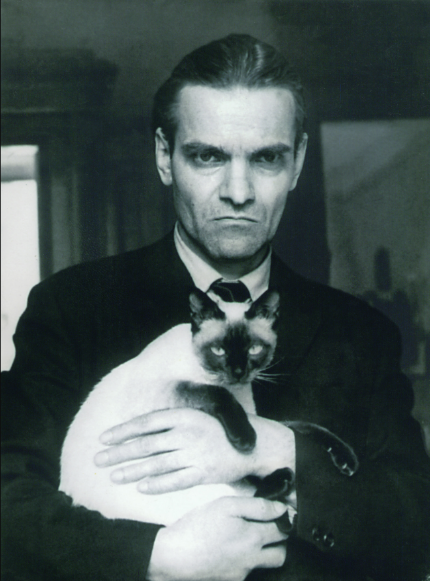 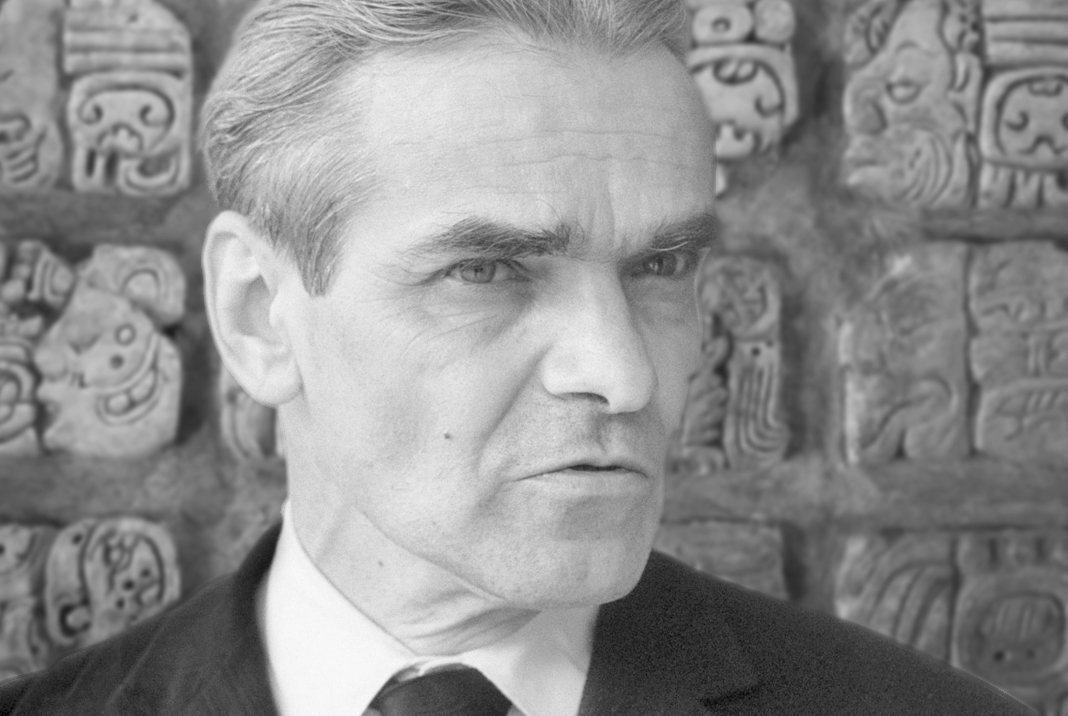 Картинка «Кнорозов с кошкой Асей» и фотография Ю.В.КнорозоваИзвестен всему миру Кнорозов тем, что он расшифровал письменность майя. Благодаря Юрию Валентиновичу ученые со всего мира получили возможность изучать историю майя, обращаясь к их древним письменам. Майя – это народ, который проживал на территории Южной Америки. Они построили пирамиды, создали свой собственный календарь.Письменность майя больше похожа на комиксы, чем на привычную иероглифическую письменность.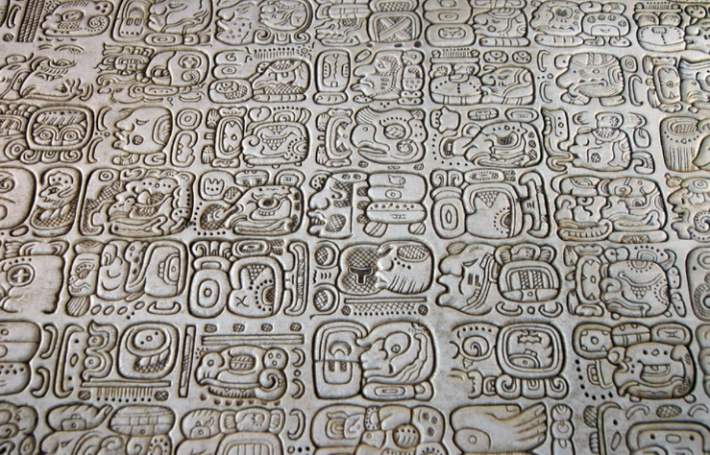 Картинка «Письменность майя»Вообще интерес к древним письменностям появляется в XIX веке. Он был вызван открытием наследия цивилизации Древнего Египта.  Особенно после того, когда Жан Франсуа Шампальон расшифровал древнеегипетские иероглифы. Ключа к языку майя не было. Немецкий учёный Пауль Шелльхас написал статью о том, что дешифровка письменности майя является неразрешимой проблемой. Молодой советский учёный Юрий Валентинович Кнорозов воспринял это как вызов: что создано одним человеческим умом, не может быть не разгадано другим.Он использовал как основной источник «Сообщение о делах в Юкатане». Сообщение, в котором французский монах описывал жизнь майя и пытался составить словарь. Он это делал не понимая, что существуют разные системы письменности. В испанском буква – основной кубик, из которого строится язык, у майя кубик – слог (для понимания: в китайском языке основная единица слово – иероглиф). Возникла путаница, в которой смог разобраться только Кнорозов. Расшифровал в крохотном кабинете, не выезжая, не общаясь с коллегами.В Гватемалу Кнорозов приехал только в 1990 г., в 68 лет.Вклад Юрия Валентиновича  был увековечен - в 2018 г. в Мексике перед большим музеем мира майя был открыт памятник советскому учёному. Кошка Аспид (сокращенно Ася) также была увековечена в этом памятнике.Экскурсовод рассказывает о том, что современные студенты МГУ исследуют настоящие древности, не хуже, чем в голливудских фильмах.Текст экскурсовода: На кафедре археологии исторического факультета действуют 
7 экспедиций: Новгородская, Смоленская, Донская, Крымская, Танаисская, Ставропольская, Южно-Уральская.Во время Новгородской экспедиции участниками были найдены костяная грамота (записка, сделанная на кости животного, хотя обычно для этого использовали бересту), языческий амулет (кабаний клык со свинцовым наконечником с узорами) и любовная записка. Девушка написала возлюбленному, что истосковалась по нему трижды. Она сетовала, что тот ей не отвечал. «Если я тебе люба, отвлекись от мирских дел, скройся от людских глаз и приди ко мне, если же нет – бог тебе судья». Во время Южно-уральской экспедиции студенты исследовали Капову пещеру в Башкирии, которая на протяжении тысячелетий служила местом для проведения ритуалов. В пещере были обнаружены рисунки, возраст которых составляет от 16 000 до 19 500 лет. Студенты обнаружили некий ритуальный объект: размером с небольшую подушку. В центре был расположен сталактит, по бокам кости летучих мышей и запасы красной краски. Назначение этого объекта неизвестно. Это вопрос будущих исследований. Возможно, ответ на этот вопрос находится в книгах. К библиотеке мы направляемся далее.Текст инструктора: (1 минута)Теперь мы с вами можем вновь передвигаться на велосипедах и СИМах. Помните, о чем говорили с вами ранее? Дорожный знак «Велосипедная дорожка» обращен в нашу сторону движения, поэтому двигаться по велодорожке можно без каких-либо ограничений. Давайте направимся далее по маршруту экскурсии.Интеллектуальный центр - Фундаментальная библиотека МГУ (4 минуты) Экскурсовод сообщает общие сведения о здании Фундаментальной библиотеки МГУ и библиотеки МГУ.Текст экскурсовода:Развитию науки в России всегда уделялось много внимания. Строительство нового корпуса было завершено к 25 января 2005 г. ко дню основания Московского университета – Дню Св. Татианы. К этому моменту библиотека существовала уже 250 лет.Библиотека при московском университете была открыта вместе с факультетом в 1755 г. Изначально библиотека находилась в здании у Воскресенских ворот, где сейчас находится Исторический музей. Собрание книг почти полностью погибло в пожаре 1812 г. Уцелела лишь небольшая часть книг – 51 экземпляр редчайших книг и 12 древнейших рукописей, отправленных в конце августа 1812 г. в составе университетского обоза в Нижний Новгород.Экскурсовод рассказывает о размерах библиотеки и всего МГУ, чтобы потом сказать, что огромная структура МГУ началась с инициативы двух человек. Далее рассказ отдельно про Шувалова и Ломоносова.Текст экскурсовода:В этом здании на площади 55000 кв. м. размещаются: Музей истории МГУ, 2 конференц-зала, производственные помещения библиотеки, книгохранения на 4,5 млн томов, 25 читальных залов.Вся научная библиотека МГУ располагается в 17 зданиях университета. Фонд библиотеки – более 10 млн. экземпляров литературы.В МГУ обучается более 45 тысяч человек. В МГУ 40 факультетов, 15 научно-исследовательских институтов, около 750 кафедр, отделов и лабораторий, 4 музея, Ботанический сад, Научный парк, филиалы в Севастополе, Ташкенте, Астане, Баку, Душанбе, Ереване. Попечительский совет МГУ возглавляет Президент РФ В.В. Путин.Всё это началось с инициативы двух людей. Имя Ломоносова известно каждому человеку в нашей стране. Имя другого, Шувалова, незаслуженно забыто. В качестве общения с аудиторией можно спросить, кто такой Ломоносов (скорее всего будут правильные ответы: учёный, основатель МГУ) и кто такой Шувалов (скорее всего ответов не будет и далее рассказать про его вклад в науку)Памятник Шувалову (4 минуты) Экскурсовод сообщает общие сведения о памятнике Шувалову.Текст экскурсовода:Рядом со зданием Фундаментальной библиотеки находится памятник Ивану Ивановичу Шувалову.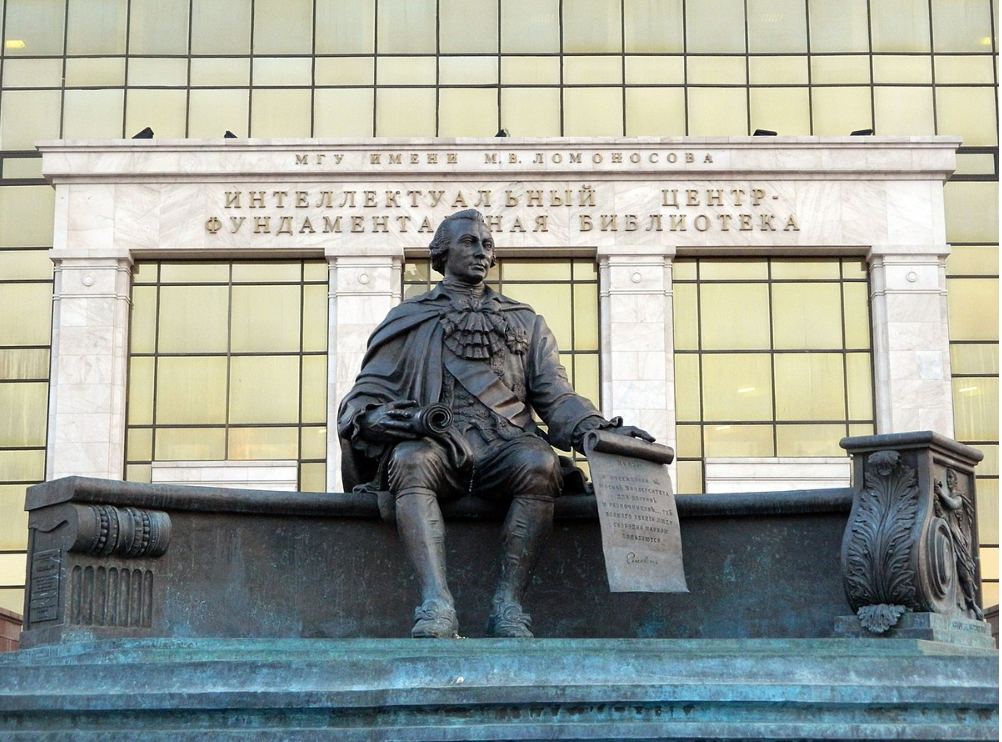 Картинка «Памятник Шувалову», т.к. памятник виден, но находится далекоПамятник был открыт только в 2005 году, как и здание Фундаментальной библиотеки МГУ. Автор – Зураб Церетели.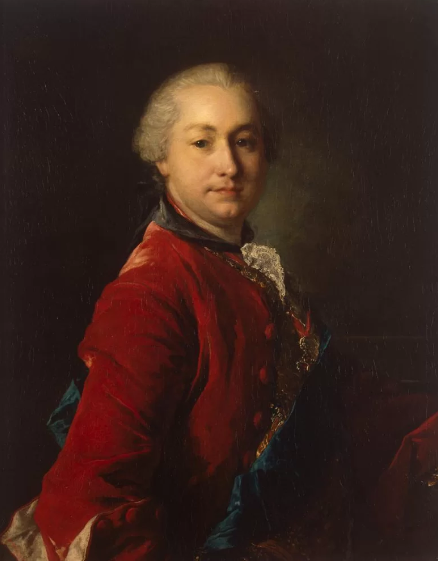 Картинка «Портрет Шувалова»Экскурсовод объясняет роль Шувалова в создании МГУ. Одна из главных заслуг – практическое воплощение идей Ломоносова. Ломоносов был идейным вдохновителем, но великие идеи нужно воплощать в жизньТекст экскурсовода:Ломоносов был выходцем из вольных крестьян. Дворянство он получил только в 1751 году в 40 лет. Учитывая жесткую сословную систему XVIII века, без поддержки человека, обладающего властью и положением при дворе, проект московского университета мог бы и не состоятся.Шувалов стал первым куратором Московского университета, отвечал за финансирование проекта, за его продвижение сквозь бюрократические препятствия и интриги при дворе, за подбор профессуры, за оснащение типографии, за наполнение библиотек. Вопрос: как вы думаете, что держит в руках Иван Иванович?Ответ: указ об учреждении московского университета.Именно Шувалов преподнес на подпись императрице Елизавете Петровне указ об учреждении университета. Он сделал это 25 января. Дата не случайна. 25 января этот день св. Татьяны. Татьяной звали мать Шувалова. Подписание указа было формальностью, которую необходимо было соблюсти. Императрица подписала указ, и с тех пор 25 января считается днём основания Московского государственного университета и днём российского студенчества. Таким образом Шувалов увековечил память матери.На примере Шувалова экскурсовод рассказывает, что есть люди, которые выбирают общественно-полезные дела.Текст экскурсовода:Шувалов – человек, который мог ничего не делать, но выбрал путь служения Отечеству. И не только выбрал, но и достиг на нём успехов.Иван Иванович родился в семье небогатых дворян. У него не было графского титула, хотя была возможность его получить, благодаря связям при дворе. У Шувалова был имидж античного философа, для которого главное в жизни – служение наукам и искусствам.Положение при дворе позволяло ему проводить время в праздности и развлечениях, но он посвятил свою жизнь просвещению в России.Шувалов общался с Людовиком XVI и Марией Антуанеттой, Вольтером, австрийским императором Иосифом II, папой Римским, который позволил ему снять слепки с лучших античных статуй, которые были им направлены в Академию художеств.Для русской культуры наибольшее значение имела его дружба с Ломоносовым. Сегодня у здания университета памятники располагаются друг напротив друга. Памятник Ломоносову мы с вами сейчас увидим, давайте отправимся дальше.Текст инструктора: (4 минуты) Мы перемещаемся в пешеходную зону. Поэтому нужно спешится и пройти эту часть нашего экскурсионного маршрута пешком. В таких парковых зонах лучше всего сначала изучить местность – посмотреть внимательно на покрытие дорожек. И для велосипедистов, и для тех, кто катается на самокатах, электросамокатах, опасность представляют выбоины и ямки – на местах отсутствия тротуарной плитки. Кто из вас знает, почему такие ямки опасны? Верно, ямы и выбоины представляют опасность из-за попадания в них колес транспортных средств. Показателен пример самокатов. Большинство устройств имеет небольшие литые колеса, которые приспособлены для поездок по ровному покрытию, например, асфальту. А вот поездки по брусчатке уже представляют дискомфорт – на жестких колесах достаточно сильно чувствуется каждая неровность дороги. Кроме того, там, где препятствие преодолеют колеса велосипеда из-за их диаметра, для самокатов они окажутся уже фатальными и приведут к падению устройства. Мы с вами уже говорили про бордюры, на них нельзя наезжать! Самокаты необходимо строго переносить. Тоже самое касается ям на дороге – их необходимо объезжать, либо спешиваться и переносить транспортное средство.Теперь, когда вы знаете о том, какие опасности вас ждут на дорожках, выложенных тротуарной плиткой, продолжим наш путь и отправимся к памятнику Ломоносову.Памятник Ломоносову (6 минут) Экскурсовод сообщает общие сведения о памятнике Ломоносову.Текст экскурсовода:Памятник был открыт в 1953 году. Автор – Николай Васильевич Томский (автор памятника Гоголю на Гоголевском бульваре, Кутузову на Кутузовском проспекте, скульптурно-архитектурной композиции на могиле Неизвестного солдата).Экскурсовод кратко рассказывает биографию Ломоносова.Текст экскурсовода:Ломоносову на роду было написано прожить жизнь простым рыбаком. Но Россия славится людьми, которые делают невозможное. Так и Ломоносов смог изменить свою судьбу.Ломоносов родился в 1711 году на территории современной Архангельской области в семье помора, занимавшегося рыбным промыслом.Мать Ломоносова рано умерла. Отец женился во второй раз, и с мачехой у Михайло отношения не заладились. Она упрекала его в том, что он проводит много времени за книгами, и пыталась настроить отца против него.В 19 лет ушел в Москву, чтобы поступить в Славяно-греко-латинскую академию.Откуда Ломоносов узнал куда идти? Есть версия, что от молодого учёного Каргопольского. Он отучился в Сорбонне три года и приехал в Холмогоры преподавать в школе для детей священников. Его товарищ по университету получил распределение в Москву в Славяно-греко-латинскую академию.Поступил в академию и первое время жил на стипендию 3 копейки в день (что составляло почти 11 рублей в год).  Это хватало на кусок хлеба, кружку кваса и на бумагу.Его как одного из лучших учеников отправляют в Санкт-Петербург. Оттуда в Германию – обучаться горному делу. Жизнь Ломоносова похожа на приключенческий роман. Он был насильно завербован в прусскую армию, несколько недель отслужил и потом ему удалось сбежать. После возвращения на родину в Санкт-Петербург ему назначили оклад в 360 р. в год (большая сумма, на 11 рублей в год можно было прожить). Экскурсовод объясняет, почему новый университет появился в Москве, а не Санкт-Петербурге, который в то время был столицей России.Текст экскурсовода:В Санкт-Петербурге, который тогда был столицей России, в это время было очень много немцев (в т.ч. при дворе и в Академии наук). Ломоносов с ними конфликтовал. Доходило до рукоприкладства. Его сосед немец вспоминал: «Он ворвался с отломанным перилом и вопияще: «Хорош медведя из окна дразнить», гонял немецких господ по улице». Засилье немцев в Санкт-Петербурге стало одной причиной того, почему Ломоносов настаивал на том, чтобы новый университет был основан в Москве. Ломоносов любил Россию и верил в возможности своих соотечественников. Ему принадлежал слова: «Что может собственных Платонов И быстрых разумом НевтоновРоссийская земля рождать»Михайло Васильевич переводит российскую науку на русский язык. Придя в Академию наук, он стал читать лекции на русском языке, публиковать работы на русском языке (тогда международным языком науки была латынь, а в Петербурге ученые общались на немецком языке), переводит иностранные статьи, является автором многих научных терминов: термометр, микроскоп, маятник, градусник, кислота, равновесие, земная ось, т.е. он создает российскую терминологию.Экскурсовод рассказывает, в чем заключался проект нового университета, который уместился в одном письме.Текст экскурсовода:Шувалову Ломоносов представляет проект университета. Весь проект уместился в одном письме и содержал основные постулаты: 1. Университет должен быть открыт в Москве;2. В нём должно быть три факультета: медицинский, юридический и философский;3. Доступный для всех сословий (кроме крепостных крестьян, которые считались собственностью помещика). «В университете тот студент почетнее, кто больше научился, а чей он сын, в том нам нет нужды» - такими словами напутствовал первых студентов Ломоносов; 4. В нём не должно быть богословского университета. Т.о. Ломоносов отделяет церковь от науки. Экскурсовод возвращается к роли Шувалова, показывает мелочь (знание характера императрицы, которая пришла к власти и позиционировала себя как «дщерь Петра»), которая оказалась важна для создания университета.Текст экскурсовода:Императрица Елизавета сначала не поняла зачем нужен университет, ведь есть университет в Санкт-Петербурге, основанный ещё Петром I. Проблема была в том, что в университете никто не хотел учиться. Шувалов знал характер императрицы, и сказал, что дело Петра нужно завершить.Экскурсовод объясняет, в чем основная заслуга Ломоносова, и почему его считают великим. Текст экскурсовода:Ломоносов – великий русский учёный, внесший вклад в мировую науку. Так, именно Ломоносов открыл атмосферу Венеры, разработал принципы экономической географии. Его именем названо течение в Атлантическом океане и кратер на Луне.Ломоносов переводит российскую науку на русский язык. Придя в Академию наук, он стал читать лекции на русском языке, публиковать работы на русском языке (а тогда международным языком науки была латынь), переводит иностранные статьи, является автором многих научных терминов: термометр, микроскоп, маятник, градусник, кислота, равновесие, земная ось, т.е. он создает российскую терминологию.Михаил Васильевич был одновременно химиком, астрономом, географом, метеорологом, минералогом, металлургом, филологом, историком, философом, педагогом, поэтом, художником, физиком.Ломоносов был и поэтом. В поэзию он привнес научную точность. Он считал, что поэтом может стать только человек этому учившийся и образованный. Кандидат в поэты должен изучить древних авторов от античных и до французских. Только после того, как он усвоит наследие живших до него поэтов, желательно на языке оригинала, он может попытаться начать развивать ту же самую мысль, которую выражали поэты древности, на выбранном им языке.В физике Михаил Васильевич открыл один из фундаментальных законов природы – закон сохранения материи в изолированных системах: если к чему-либо нечто прибавилось, то это отнимается у чего-то другого (если где-то убывает, значит, где-то прибывает).Другие важные открытия были сделаны на физическом факультете МГУ. Он находится справа от нас. Давайте подойдем к нему поближе.Текст инструктора (около 5-10 минут) 13:14 - 13:24 или 15:14-15:24:Прежде чем мы продолжим экскурсию, давайте вновь вспомним о Правилах дорожного движения Российской Федерации. Впереди нам предстоит пересечь 8 пешеходных переходов. Мы уже успешно преодолели 2 пешеходных перехода, но нельзя терять бдительность!Давайте с вами ответим ещё на несколько вопросов из блица.Инструктор переходит к вопросам блица. Задаются вопросы №1-4.Вопрос 1. Что, согласно ПДД РФ, запрещено делать велосипедистам и лицам, использующим для передвижения СИМ? Назовите не менее 4 действий, которые запрещены Правилами.Вопрос 2. Какими требованиями должны руководствоваться велосипедисты и лица, использующие для передвижения СИМ, при использовании световозвращающих элементов в пределах населенных пунктов и вне их?Вопрос 3. Кому должны уступить дорогу велосипедисты и лица, использующие для передвижения СИМ, при пересечении проезжей части вне перекрестка?Вопрос 4. В виде каких силуэтов могут быть выполнены сигналы светофора? Какие требования к соблюдению таких сигналов должны соблюдать пешеходы, велосипедисты и лица, использующие для передвижения СИМ?Текст инструктора:Замечательно, вы справились уже с 4 из 10 вопросов блица! Теперь можно отправиться дальше. Впереди нас ждет знакомство с Физическим факультетом МГУ.Помните, что часть дороги далее мы сможем с вами проехать на велосипедах и СИМах, но чем ближе мы будет подходить к главному зданию МГУ, тем скорее нужно будет спешиться с велосипедов и СИМ. Внимательно следите за картой!Физический факультет (3 минуты)Экскурсовод рассказывает общие сведения о Физическом факультете.Текст экскурсовода:Несмотря на важность и востребованность физики, факультет не стали размещать в главном здании. Точным научным приборам противопоказаны любые колебания, а на верхних этажах они могут достигать нескольких десятков сантиметров. Поэтому для физического и химического факультетов были построены отдельные корпуса, но спланированные как части одного ансамбля с высотным зданием МГУ.Экскурсовод показывает памятники перед зданием Физического факультета и рассказывает, кого они изображают, а также про выпускника Физического факультета, который не стал учёным, но добился успехов в бизнесе.Текст экскурсовода:Слева находится памятник Петру Николаевичу Лебедеву – профессору Московского университета, учёному, который первым провёл опыты по измерению давления света на твёрдые тела и газы.Ученый, которым гордится Россия. Он первый в мире доказал материальную природу света. Результаты научных исследований П. Н. Лебедева получили развитие в оптике, атомной, лазерной и космической физике. Был одним из первопроходцев астрофизики. Опыты Лебедева позволили научным фантастам выдвинуть идею космических кораблей парусников, а в настоящее время рассматривается практическое воплощение фантастических идей Стивена Хокинга о полёте под «звёздным парусом» к Альфе Центавра.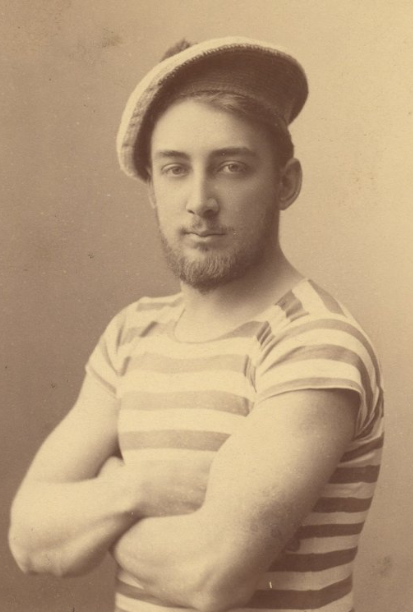 Картинка «Лебедев в молодости»Последователем школы Лебедева стал Сергей Иванович Вавилов, организовавший Физический институт Академии наук (ФИАН), носящий имя П.Н. Лебедева. Именно ФИАН стал колыбелью квантовой электроники и лазерных исследований. Справа находится памятник Александру Григорьевичу Столетову – профессору Московского университета. Человеку, который превратил свет в электричество. Он проводил эксперименты по изучению фотоэффекта, благодаря которым позже появилось телевидение и звуковое кино.Некоторые выпускники находят себя не в науке, а становятся успешными бизнесменами. С Яндексом знакомы все. Бывший руководитель Яндекс.Такси и управляющий директор группы Яндекс Тигран Худавердян является выпускником физического факультета.Чтобы узнать больше о молодых ученых, выпускниках МГУ, отправимся в путь дальше и посмотрим на здание МГУ со стороны Воробьевых гор.Текст инструктора: (около 2-3 минут)Часть маршрута мы пройдем с вами пешком. Посмотрите внимательно на карту и рассмотрите дорожную ситуацию вокруг вас. Какие дорожные знаки и какую дорожную разметку вы видите? Какие дорожные ловушки вы могли бы назвать?Инструктор в свободной форме общается с участниками и экскурсоводом о дорожной ситуации вокруг до момента прибытия к месту продолжения экскурсии около главного здания МГУ. Общение не является элементом тестирования, инструктор модерирует беседу с участниками и указывает на то, с какими дорожными ловушками можно столкнуться на том или ином участке маршрута.Среди ловушек: помехи для обзора – попросить участников указать на наличие или отсутствие таких помех, обманчивость «пустой дороги» - рассмотреть как и откуда могут двигаться транспортные средства, ловушки отвлечения внимания – что именно может отвлекать внимание на площади? Это может быть само главное здание МГУ, туристические объекты, сложная разметка и многое другое, что способно отвлечь внимание во время движения на велосипеде или СИМ.Главное здание МГУ (3 минуты) Экскурсовод рассказывает общие сведения о высотном здании МГУ.Текст экскурсовода:Перед нами высотное здание Московского государственного университета – самое высокое из построенных сталинских высоток. Его высота со шпилем 240 метров. 32 этажа. Этот проект казался невозможным, ведь огромное здание построили почти на самой кромке Воробьевых гор. Геологи определили, что скала в этом месте залегает на глубине 120 метров, и инженер Никитин специально для этого здания придумал оригинальный фундамент.Здание оставалось самым высоким в Москве до 2003 года, когда был построен жилой комплекс «Триумф-палас». Высотка на Соколе просела на 60 сантиметров за первые 5 лет, а здесь - 15 миллиметров за 70 лет.Экскурсовод объясняет причину строительства высотных зданий.Текст экскурсовода:Решение о строительстве высоток было принято в январе 1947 года. С момента окончания Великой отечественной войны прошло полтора года. На это строительство в Советском союзе, разоренном войной, были выделены огромные суммы. Причина в том, что после победы над фашистской Германией статусу страны-победительницы нужно было соответствовать.Экскурсовод рассказывает, что в ходе строительства применялись нестандартные решения.Текст экскурсовода:Украшает высотку золотая звезда. Шпиль и звезда облицованы желтым стеклом и алюминиевой амальгамой. Вопрос: как вы думаете сколько весит шпиль этого здания?Ответ: строителям нужно было установить шпиль весом 12 тонн.Это стало настоящим вызовом, который они приняли. Каркас шпиля был собран внутри здания. Потом лебёдками его подняли на нужную высоту. Звезде пришлось обрезать верхние лучи. Доделали её электросварщики уже на высоте. Под шпилем на семи верхних этажах располагается музей землеведения. Ниже в центральной части находятся географический, геологический, механико-математические факультеты.Текст инструктора: (около 5-10 минут) Несомненно, территория МГУ необъятна для обзора! Как много мы уже узнали об истории данного места, неправда ли? Но, давайте вновь обратим внимание на то, с какими дорожными ловушками мы с вами тут можем встретиться и ответим ещё на несколько вопросов блица.Инструктор переходит к вопросам блица. Задаются вопросы №5-8.Вопрос 5. В каком случае пешеходы могут передвигаться по велосипедной дорожке?Вопрос 6. Назовите и покажите, какие существуют сигналы регулировщика и как ими должен руководствоваться пешеход, если он хочет перейти проезжую часть дороги. Правила движения транспортных средств упоминать не нужно.Вопрос 7.  Сколько в ПДД РФ категорий дорожных знаков? Назовите эти категории и кратко объясните их значения.Вопрос 8. Как, согласно ПДД РФ, должны вести себя пешеходы при выходе на пешеходный переход и вне его?Текст инструктора:Молодцы, вы справились уже с 8 из 10 вопросов блица! Впереди нас ждет рассказ о механико-математическом факультете МГУ. Давайте продолжим нашу экскурсию. Инструктор передает слово экскурсоводу.Механико-математический факультет (5 минут)Экскурсовод сообщает основные сведения о математике в московском университете.Текст экскурсовода:В главном здании МГУ находится механико-математический факультет. Лекции по математике читались в Московском университете со времени его открытия в 1755 г. Создание отделения физических и математических наук впервые было закреплено в Уставе университета уже в 1804 г.Экскурсовод рассказывает о молодом учёном, выпускнике механико-математического факультета, которого в феврале 2023 года в Кремле наградил В.В. Путин.Текст экскурсовода:7 февраля 2023 года выпускник механико-математического факультета Александр Осадчиев получил премию президента РФ в области науки и инноваций для молодых ученых за 2022 год.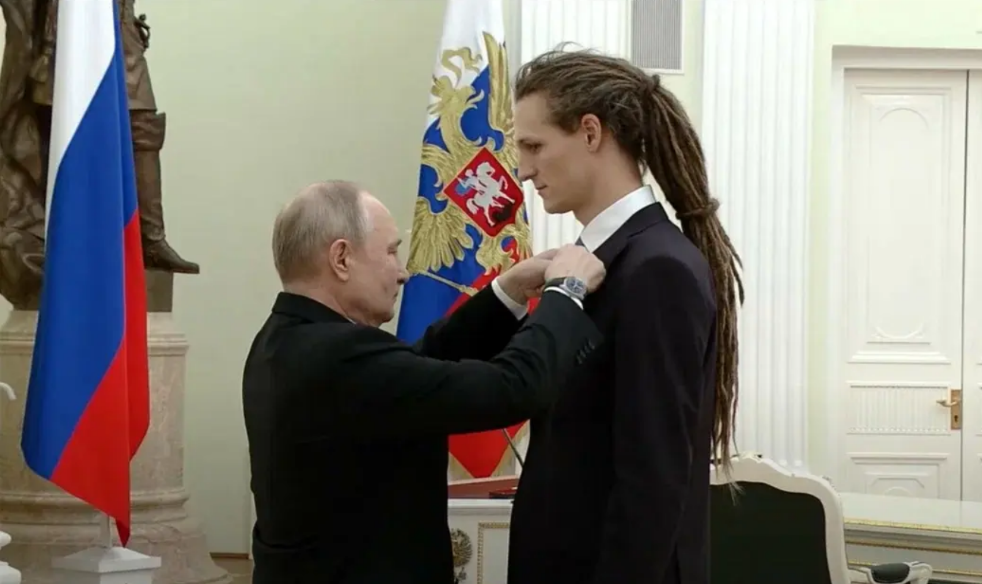 Картинка «Осадчиев и Путин в Кремле»Награду он получил за работы в области океанологии. В МГУ он учился на кафедре теории чисел и занимался криптографией, которая никакого отношения не имеет ни к географии, ни к океанологии. Поэтому первые несколько лет в институте океанологии он программировал. Научный руководитель помог применить имеющиеся навыки. Благодаря им он написал математическую модель процессов опреснения вод.Экскурсовод объясняет суть работ Осадчиева и в чём состоит их практическая польза для страны.Текст экскурсовода:Молодой учёный является последователем Ломоносова в части его работ по экономической географии, т.е. науки об использовании природных богатств для процветания страны.Работа Осадчиева посвящена опреснению Северного Ледовитого океана. Известно, что Обь и Енисей, впадая в Карское море, дают четверть всего пресноводного стока в Арктику, из-за чего формируется большая зона опреснения. Но ученые не знали, что происходит дальше. Куда исчезает зона опреснения к концу весны.Сейчас по водам России проходит оптимальный маршрут Северного морского пути. Самый оптимальный путь может со временем поменяться. Как именно, помогут узнать работы Осадчиева.Экскурсовод рассказывает о поощрении молодых ученых государством.Текст экскурсовода:Наше государство поддерживает молодых учёных. Создаются условия для работы. Учёным, внесшим самый значительный вклад в развитие страны, вручают премию президента России.Премия президента РФ в области науки и инноваций для молодых ученых (не старше 35 лет) учреждена указом президента Дмитрия Медведева в 2008 году. Ежегодно вручается не более четырех премий. С 2019 года сумма премии составляет 5 млн рублей, она может делиться на несколько человек. С момента учреждения по 2022 год лауреатами стали 67 человек.Пример Осадчиева показывает нам, что любой человек, увлеченный своим делом и не боящийся вызовов, которые ставит перед обществом современная наука, может принести пользу стране и получить признание на самом высшем уровне. На месте Александра может оказаться каждый из вас. Всего 20 лет назад он был простым школьником, а сегодня благодаря его трудам меняют маршруты Северного морского пути.Может быть, в будущем около МГУ увековечат и ученых XXI века. Ученые прошлого увековечены в Аллее учёных, по которой мы с вами и поедем.Текст инструктора: (около 5-7 минут) Двигаясь от точки исторической остановки вдоль пруда, инструктор напоминает группе, что движение на велосипедах и СИМах разрешено вплоть до пешеходного перехода под точкой №11. Далее участники двигаются пешком, спешившись с устройств, до пешеходного перехода под точкой №15. На точке №14 проводится блиц.Текст инструктора:Итак, мы преодолели почти весь маршрут нашей экскурсии. И уже совсем скоро мы окажемся на смотровой площадке Воробьевых гор. Но перед этим нам необходимо ответить на два последних вопроса блица. Инструктор задает вопросы №9-10.Вопрос 9. Как должен вести себя пешеход, если он не успевает пересечь проезжую часть дороги?Вопрос 10. Назовите порядок приоритета передвижения велосипедистов и лиц, использующих для передвижения СИМ, старше 14 лет, в зависимости от зон передвижения.Вы проделали сегодня большую работу! Те знания, которые вы сегодня получили, и те, которые у вас уже есть – неоценимы. От них зависит ваша жизнь. Чтобы добиться успехов в обучении и науке каждый человек делает шаг – и этот шаг неразрывно связан с вашим безопасным поведением на дорогах, благодаря чему вы можете заниматься увлекательными и интересными для вас делами, не попадая в беду. Теперь, давайте продолжим нашу экскурсию.Смотровая площадка (15 минут) 13:55 - 14:10 или 16:55 - 17:10Экскурсовод «знакомит» с местом: прошлое Москвы, будущее и настоящее.Сначала рассказывает про прошлое Воробьевых гор (церковь Живоначальной Троицы), потом про настоящее и будущее (канатная дорога, трамплин), потом про историю Москвы (панорама)Текст экскурсовода:Перед нами как на ладони находится столица нашей страны – самой большой в мире. Люди России творили историю не только своей страны, но и всего мира. Первый в космосе – советский космонавт Юрий Гагарин, радио придумал российский ученый Александр Попов, без таблицы Менделеева невозможно представить современную химию, а русскому балету до сих пор рукоплещет весь мир.Слева от нас – прошлое Воробьевых гор – Церковь живоначальной Троицы.Церковь – всё, что осталось от села Воробьева. Известно, что церковь (на тот момент деревянная) существовала на этом месте ещё в середине XV века. Ныне существующее здание было построено в 1811 году. С тех пор храм не закрывался даже в годы Советского союза. Церковь известна тем, что здесь перед советом в Филях в 1812 году молился Михаил Илларионович Кутузов. Убранство церкви хорошо сохранилось. Сегодня мы можем видеть храм практически таким же, каким его видел М.И. Кутузов, молясь перед отступлением из Москвы.Справа – настоящее – Трамплин и канатная дорога.В нашей стране спорт всегда был в почете. В 1952 году советские спортсмены приняли участие в Олимпиаде в Хельсинки. Они достигли блестящих результатов: 71 медаль, в т.ч. 22 золотых. Успех нужно было закрепить и развивать дальше, поэтому уже в 1953 году на Воробьевых горах появился трамплин. В 2016 году московские решили построить новый, более современный. Предполагается, что там будут размещены также экстрим-парк, веревочный парк, санная трасса, школа киберспорта. Россия стала первой страной в мире, которая признала киберспорт официальным видом спорта. Это произошло в 2001 году.Канатная дорога была открыта в 2018 году. Кабины специально для этого проекта спроектировала компания Porsche Design.Экскурсовод рассказывает про историю Москвы и о том, как она развивалась. Местность была заселена в первобытные времена. Жили здесь и финно-угорские, и балтийские племена. Затем приходит славянское племя вятичей. С них и начинается история современной Москвы. Оно создают поселение на Боровицком холме. Это место мы можем видеть со смотровой площадки: белый столбик с золотой точкой наверху – это колокольня Иван Великий в Кремле. Далее город рос, закрываясь стенами от врагов: Китайгородская стена, Стена Белого города и Бульварное кольцо, Земляной вал и Садовое кольцо, потом рассказывает про Советский союз (Останкинская башня) и современная Россия (Москва-Сити).ПанорамаТекст экскурсовода:На протяжении всей истории Москва была вынуждена обороняться от неприятелей, поэтому росла как город, закрываясь крепостными стенами.Сначала была Кремлевская стена. Место, где находится Кремль, можно определить по белому столбу с золотым куполом наверху. Это колокольня Ивана Великого. Долгое время это было самое высокое сооружение в Москве. Её высота составляет 81 метр. После того, как город расширился, он закрылся Китайгородской стеной (строительство 1535-1538 гг.), которую разобрали в 1934 году. 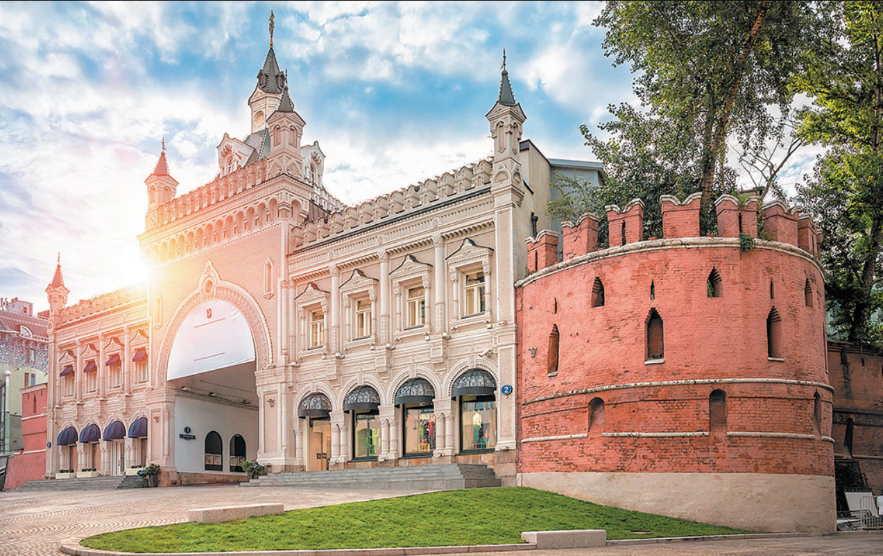 Картинка Китайгородской стеныХрам Христа Спасителя (большой золотой купол по центру Большой спортивной арены «Лужники»), который располагается на Бульварном кольце. Кольцо образовалось во время правления Екатерины Великой, когда разобрали стену Белого города. Стена Белого города (строительство 1585-1591 гг.) была выстроена во время правления царя Фёдора Иоанновича.Храм был построен в честь победы над Наполеоном. Первоначально должен был располагаться на Воробьевых горах. В 30-е годы XX века во время изменения архитектурного образа Москвы, храм был взорван. На его месте хотели построить Дворец Советов, самое высокое сооружение в мире. Планировалась, что его высота будет достигать 420 метров. Это больше чем две высоты высотки на Котельнической набережной (176 метров).Высотка МИД, которая располагается на Садовом кольце. По очертаниям Садового кольца проходила последняя крепостная стена Москвы – Земляной Вал. В конце XVIII века вал срыли, а получившуюся дорогу обсадили садами. Так получилось Садовое кольцо. Когда появилась необходимость в расширении дороги, сады вырубили, но название москвичам так полюбилось, что его не стали менять.Высотка МИД двухцветная, потому что эту высотку построили без шпиля. Но потом решили шпиль сделать (по легенде итоговый вариант не понравился Сталину). Каменный шпиль невозможно было установить, поэтому установили бутафорский шпиль из жести. Чтобы сделать конструкцию устойчивой, здание пробурили вниз на 5 этажей. С тех пор шпиль красят под цвет остального здания. Останкинская башняОбщая высота башни составляет 540 метров. Строительство завершено в 1967 году. Идею как сделать здание такой высоты устойчивым, инженеру Николаю Никитину подсказала сама природа. В основу конструкции легла аналогия с перевернутой лилией. Она служит и главным московским громоотводом. В нее попадает от 40 до 50 молний в год.Москва-СитиИдея создания комплекса небоскреба возникла ещё в начале 90-х годов XX века. Известный архитектор Борис Иванович Тхор побывал в Нью-Йорке и предложил осуществить такой проект в Москве. Идея получила поддержку. Московские власти предоставили участок на месте бывших каменоломен. Тхор разработал проект, но возникла проблема. Не нашлось инвестора, который мог бы обеспечить финансирование всего проекта. Поэтому было принято решение разделить проект на части и отдать его разным инвесторам. Каждый инвестор решил внести изменения в проект по своему вкусу и потребностям. В итоге от первоначального проекта остались два самых маленьких объекта – Башня 2000 и мост Багратион.Самое высокое здание в Москве находится в Москве-Сити. Это башня Восток комплекса Федерация. Башня Федерация состоит из двух башен на едином основании – Запад и Восток. Высота башни Восток составляет 374 метра. Скорость лифтов в Башне Федерация достигает 8 метров в секунду. На 89 этаже находится самая высокая смотровая площадка Европы. Там находится самая высокая в мире фабрика по производству шоколада и мороженого. Мороженое можно есть в неограниченном количестве, причем с конвейера – мороженое не подвергается заморозке. Венчает башню Восток самый высокий апартамент в Европе под гигантским стеклянным куполом. Это трехуровневый пентхаус на 95-97 этажах. На 97 этаже вместо потолка – небо (стеклянный купол). Вопрос: что из сегодняшней экскурсии вам запомнилось больше всего? Почему? Кто из учёных заинтересовал больше всего? Почему? Экскурсовод подводит итог увиденному.Заключение:Текст экскурсовода:То, что мы увидели сегодня это лишь небольшая часть прекрасного города Москва. И ещё меньшая часть истории самой большой страны в мире, России. Историю страны делают люди: ученые и простые рабочие, бизнесмены и домохозяйки, которые воспитывают детей, врачи, учителя, археологи, водители троллейбусов и каждый отдельно взятый человек. Каждый из вас внесет свою лепту в историю России. Для этого нужно учиться, работать и просто жить. Как раз для этого и существуют правила дорожного движения – чтобы сохранить жизнь и здоровье. Жизнь каждого из вас нужна и важна.Текст инструктора:Замечательные слова, согласны? Сегодня мы с вами вспомнили многое о правилах передвижения на велосипедах и СИМ, а кто-то узнал о них впервые. Велосипеды и самокаты кажутся безобидными только на первый взгляд. На деле же, вам необходимо знать ПДД РФ и иметь хорошие сформированные представления о безопасности дорожного движения. Кроме того, важно постоянно помнить об опасностях, которые окружают нас во время движения по дорогам – мы много говорили о дорожных ловушках. Но, сегодня нам удалось обсудить только часть из них. Дорожных ловушек намного больше, как и ситуаций, в которых вы можете оказаться, передвигаясь на велосипедах и СИМ.Помните о том, что Правила дорожного движения – это ваш помощник и хороший друг на дорогах, к которому вы всегда можете обратиться в незнакомой или спорной ситуации. А безопасность дорожного движения – это образ жизни. Желаю всем вам солнечных, погожих летних дней и всегда оставаться бдительными на дорогах! Пример графика проведения экскурсийПриложение ВВОПРОСЫ 
ДЛЯ ПРОВЕДЕНИЯ ВИКТОРИНЫ В ХОДЕ ЭКСКУРСИИ ПО ВЫЯВЛЕНИЮ ЗНАНИЙ УЧАСТНИКОВ В ОБЛАСТИ ПДД РФ И БЕЗОПАСНОГО УЧАСТИЯ В ДОРОЖНОМ ДВИЖЕНИИВопрос 1. Что, согласно ПДД РФ, запрещено делать велосипедистам и лицам, использующим для передвижения СИМ? Назовите не менее 4 действий, которые запрещены Правилами.Ответ на вопрос:ПДД РФ п. 24.8. Велосипедистам, лицам, использующим для передвижения средства индивидуальной мобильности, и водителям мопедов запрещается:- управлять велосипедом, мопедом и средством индивидуальной мобильности (при наличии руля), не держась за руль хотя бы одной рукой;- перевозить груз, который выступает более чем на 0,5 м по длине или ширине за габариты, или груз, мешающий управлению;- перевозить пассажиров, если это не предусмотрено оборудованием или конструкцией велосипеда или средства индивидуальной мобильности;- перевозить детей до 7 лет при отсутствии специально оборудованных для них мест;- поворачивать налево или разворачиваться на дорогах с трамвайным движением и на дорогах, имеющих более одной полосы для движения в данном направлении (кроме случаев, когда из правой полосы разрешен поворот налево, и за исключением дорог, находящихся в велосипедных зонах);- пересекать дорогу по пешеходным переходам.Вопрос 2. Какими требованиями должны руководствоваться велосипедисты и лица, использующие для передвижения СИМ, при использовании световозвращающих элементов в пределах населенных пунктов и вне их?Ответ на вопрос:ПДД РФ п. 24.10. При движении в темное время суток или в условиях недостаточной видимости велосипедистам, лицам, использующим для передвижения средства индивидуальной мобильности, и водителям мопедов рекомендуется, а вне населенных пунктов указанные лица обязаны иметь при себе предметы со световозвращающими элементами и обеспечивать видимость этих предметов водителями других транспортных средств.Вопрос 3. Кому должны уступить дорогу велосипедисты и лица, использующие для передвижения СИМ, при пересечении проезжей части вне перекрестка?Ответ на вопрос:ПДД РФ. п. 24.6(1). При пересечении проезжей части вне перекрестка велосипедистом или лицом, использующим для передвижения средство индивидуальной мобильности, указанные лица обязаны уступить дорогу другим участникам дорожного движения, движущимся по ней.Вопрос 4. В виде каких силуэтов могут быть выполнены сигналы светофора? Какие требования к соблюдению таких сигналов должны соблюдать пешеходы, велосипедисты и лица, использующие для передвижения СИМ?Ответ на вопрос:Сигнал светофора может быть выполнен в виде силуэта пешехода или велосипедиста. Сигнал в виде пешехода – для пешеходов и лиц, использующих для передвижения СИМ, которые движутся по тротуару, пешеходной дорожке. Сигнал в виде велосипеда – для велосипедистов и водителей мопедов, движущихся по велосипедной полосе, а также для лиц, использующих для передвижения СИМ, которые едут по велосипедной, велопешеходной дорожкам, полосе для велосипедистов.ПДД РФ. п. 6.5. Если сигнал светофора выполнен в виде силуэта пешехода, то его действие распространяется только на пешеходов. Если сигнал светофора выполнен в виде велосипеда, то его действие распространяется на велосипедистов и водителей мопедов, движущихся по велосипедной полосе. Лица, использующие для передвижения средства индивидуальной мобильности в соответствии с пунктом 24.2(1) настоящих Правил, должны руководствоваться сигналами светофора в виде силуэта пешехода либо велосипеда при их движении соответственно по тротуару, пешеходной дорожке либо по велосипедной, велопешеходной дорожкам, полосе для велосипедистов. При этом зеленый сигнал разрешает, а красный сигнал запрещает движение пешеходов, велосипедистов и лиц, использующих для передвижения средства индивидуальной мобильности. Вопрос 5. В каком случае пешеходы могут передвигаться по велосипедной дорожке?Ответ на вопрос:ПДД РФ п. 4.1. При отсутствии тротуаров, пешеходных дорожек, велопешеходных дорожек или обочин, а также в случае невозможности двигаться по ним пешеходы могут двигаться по велосипедной дорожке или идти в один ряд по краю проезжей части (на дорогах с разделительной полосой - по внешнему краю проезжей части). В этом случае при движении по велосипедным дорожкам, а также при пересечении таких дорожек пешеходы должны уступать дорогу велосипедистам и лицам, использующим для передвижения средства индивидуальной мобильности.Вопрос 6. Назовите и покажите, какие существуют сигналы регулировщика и как ими должен руководствоваться пешеход, если он хочет перейти проезжую часть дороги.Ответ на вопрос:ПДД РФ п. 6.10. Сигналы регулировщика имеют следующие значения:РУКИ ВЫТЯНУТЫ В СТОРОНЫ ИЛИ ОПУЩЕНЫ:со стороны левого и правого бока (…) пешеходам разрешено переходить проезжую часть;со стороны груди и спины движение всех транспортных средств и пешеходов запрещено.ПРАВАЯ РУКА ВЫТЯНУТА ВПЕРЕД:пешеходам разрешено переходить проезжую часть за спиной регулировщика.РУКА ПОДНЯТА ВВЕРХ:движение всех транспортных средств и пешеходов запрещено во всех направлениях.Вопрос 7.  Сколько в ПДД РФ групп дорожных знаков? Назовите эти группы и кратко объясните их значения.Ответ на вопрос: Всего 8 категорий дорожных знаков.1. Предупреждающие знаки2. Знаки приоритета3. Запрещающие знаки4. Предписывающие знаки5. Знаки особых предписаний6. Информационные знаки7. Знаки сервиса8. Знаки дополнительной информации (таблички)Вопрос 8. Как, согласно ПДД РФ, должны вести себя пешеходы при выходе на пешеходный переход и при переходе дороги вне его?Ответ на вопрос:ПДД РФ п. 4.5. На пешеходных переходах пешеходы могут выходить на проезжую часть (трамвайные пути) после того, как оценят расстояние до приближающихся транспортных средств, их скорость и убедятся, что переход будет для них безопасен. При переходе дороги вне пешеходного перехода пешеходы, кроме того, не должны создавать помех для движения транспортных средств и выходить из-за стоящего транспортного средства или иного препятствия, ограничивающего обзорность, не убедившись в отсутствии приближающихся транспортных средств.Вопрос 9. Как должен вести себя пешеход, если он не успевает пересечь проезжую часть дороги?Ответ на вопрос:ПДД РФ п. 4.6. Выйдя на проезжую часть (трамвайные пути), пешеходы не должны задерживаться или останавливаться, если это не связано с обеспечением безопасности движения. Пешеходы, не успевшие закончить переход, должны остановиться на островке безопасности или на линии, разделяющей транспортные потоки противоположных направлений. Продолжать переход можно лишь убедившись в безопасности дальнейшего движения и с учетом сигнала светофора (регулировщика).Вопрос 10. В каких случаях велосипедисты, лица, использующие для передвижения СИМ, имеют приоритет перед пешеходами?Ответ на вопрос:Велосипедисты: велоинфраструктура* – правый край проезжей части – обочина – тротуар или пешеходная дорожка.Лица, использующие для передвижения СИМ: велоинфраструктура – пешеходная зона – обочина – правый край проезжей части (без уточнений).* велосипедная велопешеходная дорожки, проезжая часть велосипедной зоны или полоса для велосипедистов.ДатаВремя сбора участниковВремя инструктажа и экскурсии03.0711:30 - 12:0012:00-14:1008.0711:30 - 12:0012:00-14:1008.0714:30 - 15:0015:00-17:1012.0711:30 - 12:0012:00-14:1012.0714:30 - 15:0015:00-17:1022.0711:30 - 12:0012:00-14:1022.0714:30 - 15:0015:00-17:1014.0811:30 - 12:0012:00-14:1014.0814:30 - 15:0015:00-17:1015.0811:30 - 12:0012:00-14:1015.0814:30 - 15:0015:00-17:1002.0911:30 - 12:0012:00-14:1002.0914:30 - 15:0015:00-17:1009.0911:30 - 12:0012:00-14:1009.0914:30 - 15:0015:00-17:10